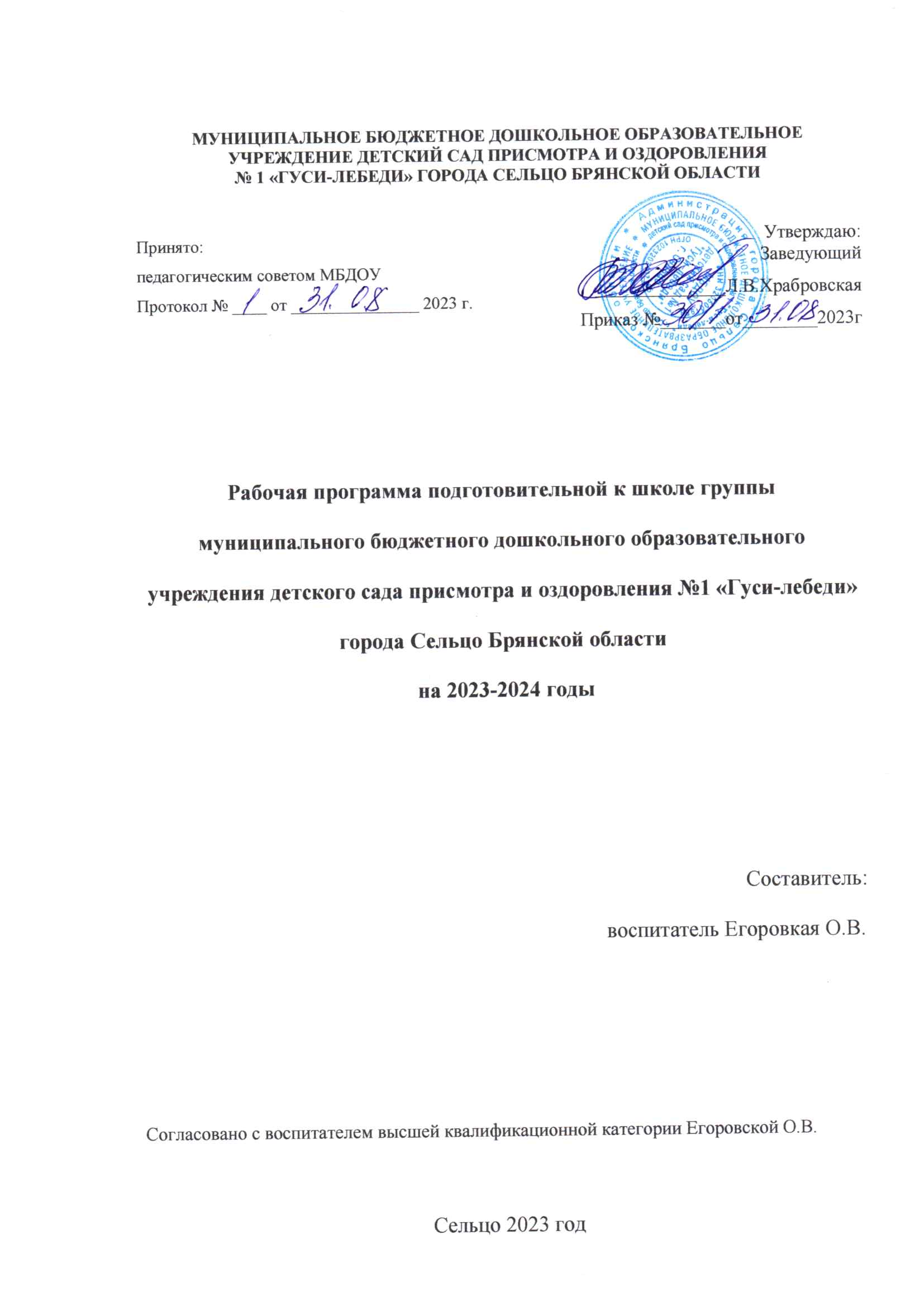 СодержаниеI.Целевой раздел  1.1. Пояснительная записка1.2. Возрастная характеристика детей дошкольного возраста от 6до 7 лет1.3. Планируемые результаты освоения ПрограммыII.Организационный раздел2.1. Организация режима пребывания детей в ДОУ2.2. Перечень основных видов организованной образовательной деятельности в подготовительной группе2.3. Комплексно -  тематическое планирование2.4. Предметно-развивающая средаIII.Содержательный раздел Содержание психолого-педагогической работыОписание образовательной деятельности в соответствии с направлениями развития ребенка, представленными в пяти образовательных областях, в соответствии с ФОП3.1. Образовательная область «Социально-коммуникативное развитие» 3.2. Образовательная область «Познавательное развитие» 3.3. Образовательная область «Речевое развитие»3.4. Образовательная область «Художественно-эстетическое развитие»3.5. Образовательная область «Физическое развитие»3.6. Тематическое планирование учебно-воспитательного процесса. IV. Тематическое планирование учебно-воспитательного процесса.Перспективный план развлеченийV. Тематическое планирование учебно-воспитательного процессаОрганизованной образовательной деятельности на прогулкеVI. План работы с родителями Учебно-методическая литератураПеречень художественной литературы, музыкальных произведений, произведений изобразительного искусстваI. ЦЕЛЕВОЙ РАЗДЕЛ1.1. Пояснительная запискаЦели и задачи реализации Программы      Рабочая программа подготовительной группы составлена с учетом основной образовательной программы дошкольного образования муниципального бюджетного дошкольного образовательного учреждения детского сада присмотра и оздоровления №1 «Гуси - лебеди» города Сельцо Брянской области на 2023-2028 учебные годы(разработана в соответствии с ФОП ДО)     С детьми данной группы работают воспитатели и следующие специалисты: музыкальный руководитель, воспитатели. Педагоги организуют образовательную деятельность, осуществляемую в процессе организации различных видов деятельности, образовательную деятельность, осуществляемую в ходе режимных моментов, самостоятельную деятельность, организуют взаимодействие с семьями воспитанников в соответствии с требованиями ФГОС.  Цель и задачи деятельности ДОУ по реализации основной образовательной программы определяются ФГОС дошкольного образования, Уставом ДОУ, Федеральной образовательной программы дошкольного образования, с учетом используемых парциальных программ, регионального компонента, анализа результатов предшествующей педагогической деятельности, потребностей детей и родителей, социума, в котором находится дошкольное образовательное учреждение.Цель Программы - разностороннее развитие ребёнка в период дошкольного детства с учётом возрастных и индивидуальных особенностей на основе духовно-нравственных ценностей российского народа, исторических и национально-культурных традиций.К традиционным российским духовно-нравственным ценностям относятся, прежде всего, жизнь, достоинство, права и свободы человека,. патриотизм, гражданственность, служение Отечеству и ответственность за его судьбу,высокие нравственные идеалы, крепкая семья, созидательный труд, приоритет духовного над материальным, гуманизм, милосердие, справедливость, коллективизм, взаимопомощь и взаимоуважение, историческая память и преемственность поколений, единство народов России.Задачи Программы:-обеспечение единых для Российской Федерации содержания ДО и планируемых результатов освоения образовательной программы ДО;-приобщение детей (в соответствии с возрастными особенностями) к базовым ценностям российского народа - жизнь, достоинство, права и свободы человека, патриотизм, гражданственность, высокие нравственные идеалы, крепкая семья, созидательный труд, приоритет духовного над материальным, гуманизм, милосердие, справедливость, коллективизм, взаимопомощь и взаимоуважение, историческая память и преемственность поколений, единство народов России; создание условий для формирования ценностного отношения к окружающему миру, становления опыта действий и поступков на основе осмысления ценностей;-построение (структурирование) содержания образовательной деятельности на основе учёта возрастных и индивидуальных особенностей развития;-создание условий для равного доступа к образованию для всех детей дошкольного возраста с учётом разнообразия образовательных потребностей и индивидуальных возможностей;-охрана и укрепление физического и психического здоровья детей, в том числе их эмоционального благополучия;-обеспечение развития физических, личностных, нравственных качеств и основ патриотизма, интеллектуальных и художественно-творческих способностей ребёнка, его инициативности, самостоятельности и ответственности;-обеспечение психолого-педагогической поддержки семьи и повышение компетентности родителей (законных представителей) в вопросах воспитания, обучения и развития, охраны и укрепления здоровья детей, обеспечения их безопасности;-достижение детьми на этапе завершения ДО уровня развития, необходимого и достаточного для успешного освоения ими образовательных программ начального общего образования.1.2. Возрастная характеристика детей дошкольного возрастаот 6 до 7 летФизическое развитие.К 7 годам скелет ребенка становится более крепким, поэтому он может выполнять различные движения, которые требуют гибкости, упругости, силы. Его тело приобретает заметную устойчивость, чему способствует усиленный рост ног. Ноги и руки становятся более выносливыми, ловкими, подвижными. В этом возрасте дети уже могут совершать довольно длительные прогулки, долго бегать, выполнять сложные физические упражнения. У семилетних детей отсутствуют лишние движения. Ребята уже самостоятельно, без специальных указаний взрослого, могут выполнить ряд движений в определенной последовательности, контролируя их, изменяя (произвольная регуляция движений). Ребенок уже способен достаточно адекватно оценивать результаты своего участия в подвижных и спортивных играх соревновательного характера. Удовлетворение полученным результатом доставляет ребенку радость и поддерживает положительное отношение к себе и своей команде («мы выиграли, мы сильнее»). Имеет представление о своем физическом облике (высокий, толстый, худой, маленький и т.п.) и здоровье, заботиться о нем. Владеет культурно- гигиеническими навыками и понимает их необходимость.Социально-личностное развитие.К семи годам у ребенка ярко проявляется уверенность в себе и чувство собственного достоинства, умение отстаивать свою позицию в совместной деятельности. Семилетний ребенок способен к волевой регуляции поведения, преодолению непосредственных желаний, если они противоречат установленным нормам, данному слову, обещанию.Способен проявлять волевые усилия в ситуациях выбора между «можно» и «нельзя», «хочу» и «должен». Проявляет настойчивость, терпение, умение преодолевать трудности. Может сдерживать себя, высказывать просьбы, предложения, несогласие в социально приемлемой форме. Произвольность поведения — один из важнейших показателей психологической готовности к школе. Самостоятельность ребенка проявляется в способности без помощи взрослого решать различные задачи, которые возникают в повседневной жизни (самообслуживание, уход за растениями и животными, создание среды для самодеятельной игры, пользование простыми безопасными приборами — включение освещения, телевизора, проигрывателя и т.п.). В сюжетно-ролевых играх дети 7-го года жизни начинают осваивать сложные взаимодействия людей, отражающих характерные значимые жизненные ситуации, например, свадьбу, болезнь и т.п. Игровые действия становятся более сложными, обретают особый смысл, который не всегда открывается взрослому. Игровое пространство усложняется. В нем может быть несколько центров, каждый из которых поддерживает свою сюжетную линию. При этом дети способны отслеживать поведение партнеров по всему игровому пространству и менять свое поведение в зависимости от места в нем (например, ребенок обращается к продавцу не просто как покупатель/, а как покупатель- мама). Если логика игры требует появления новой роли, то ребенок может по ходу игры взять на себя новую роль, сохранив при этом роль, взятую ранее. Семилетний ребенок умеет заметить изменения настроения взрослого и сверстника, учесть желания других людей; способен к установлению устойчивых контактов со сверстниками. Ребенок семи лет отличается большим богатством и глубиной переживаний, разнообразием их проявлений и в то же время большей сдержанностью эмоций. Ему свойственно «эмоциональное предвосхищение» — предчувствие собственных переживаний и переживаний других людей, связанных с результатами тех или иных действий и поступков («Если я подарю маме свой рисунок, она очень обрадуется»). Речевое развитие.Происходит активное развитие диалогической речи. Диалог детей приобретает характер скоординированных предметных и речевых действий. В недрах диалогического общения старших дошкольников зарождается и формируется новая форма речи - монолог. Дошкольник внимательно слушает рассказы родителей, что у них произошло на работе, живо интересуется тем, как они познакомились, при встрече с незнакомыми людьми спрашивают, кто это, есть ли у них дети и т.п. У детей продолжает развиваться речь: ее звуковая сторона, грамматический строй, лексика. Развивается связная речь. В высказываниях детей отражаются как расширяющийся словарь, так и характер обобщений, формирующихся в этом возрасте. Дети начинают активно употреблять обобщающие существительные, синонимы,    антонимы, прилагательные и т.д.Познавательное развитие.Познавательные процессы претерпевают качественные изменения; развивается произвольность действий. Наряду с наглядно-образным мышлением появляются элементы словесно-логического мышления. Продолжают развиваться навыки обобщения и рассуждения, но они еще в значительной степени ограничиваются наглядными признаками ситуации. Продолжает развиваться воображение, однако часто приходится констатировать снижение развития воображения в этом возрасте в сравнении со старшей группой. Это можно объяснить различными влияниями, в том числе средств массовой информации, приводящими к стереотипности детских образов. Внимание становится произвольным, в некоторых видах деятельности время произвольного сосредоточения достигает 30 минут. У детей появляется особы интерес к печатному слову, математическим отношениям. Они с удовольствием узнают буквы, овладевают звуковым анализом слова, счетом и пересчетом отдельных предметов. К 7 годам дети в значительной степени освоили конструирование из строительного материала. Они свободно владеют обобщенными способами анализа как изображений, так и построек. Свободные постройки становятся симметричными и пропорциональными.Дети точно представляют себе последовательность, в которой будет осуществляться постройка. В этом возрасте дети уже могут освоить сложные формы сложения из листа бумаги и придумывать собственные. Усложняется конструирование из природного материала. Художественно-эстетическое развитие.В изобразительной деятельности детей 6-7 лет рисунки приобретают более детализированный характер, обогащается их цветовая гамма. Более явными становятся различия между рисунками мальчиков и девочек. Мальчики охотно изображают технику, космос, военные действия; девочки обычно рисуют женские образы: принцесс, балерин, и т.д. Часто встречаются бытовые сюжеты: мама и дочка, комната и т.п. При правильном подходе у детей формируются художественно-творческие способности в изобразительной деятельности. Изображение человека становится еще более детализированным и пропорциональным. Появляются пальцы на руках, глаза, рот, нос, брови, подбородок. Одежда может быть украшена различными деталями.Предметы, которые дети лепят и вырезывают, имеют различную форму, цвет, строение, по- разному расположены в пространстве. Вместе с тем могут к 7-ми годам передать конкретные свойства предмета с натуры. Семилетнего ребенка характеризует активная деятельностная позиция, готовность к спонтанным решениям, любопытство, постоянные вопросы к взрослому, способность к речевому комментированию процесса и результата собственной деятельности, стойкая мотивация достижений, развитое воображение. Процесс создания продукта носит творческий поисковый характер: ребенок ищет разные способы решения одной и той же задачи. Ребенок семи лет достаточно адекватно оценивает результаты своей деятельности по сравнению с другими детьми, что приводит к становлению представлений о себе и своих возможностях. Значительно обогащается индивидуальная интерпретация музыки. Ребенок определяет к какому жанру принадлежит прослушанное произведение. Чисто и выразительно поет, правильно передавая мелодию (ускоряя, замедляя). Дошкольник может самостоятельно придумать и показать танцевальное или ритмическое движение.1.3. Планируемые результаты освоения ПрограммыВ соответствии с ФГОС ДО специфика дошкольного возраста и системные особенности ДО делают неправомерными требования от ребёнка дошкольного возраста конкретных образовательных достижений. Поэтому планируемые результаты освоения Федеральной программы представляют собой возрастные характеристики возможных достижений ребёнка дошкольного возраста на разных возрастных этапах и к завершению ДО. В соответствии с периодизацией психического развития ребёнка согласно культурно-исторической психологии, дошкольное детство подразделяется на три возраста: младенческий (первое и второе полугодия жизни), ранний (от одного года до трех лет) и дошкольный возраст (от трех до семи лет). Обозначенные в Федеральной программе возрастные ориентиры «к одному году», «к трем годам» и так далее имеют условный характер, что предполагает широкий возрастной диапазон для достижения ребёнком планируемых результатов. Это связано с неустойчивостью, гетерохронностью и индивидуальным темпом психического развития детей в дошкольном детстве, особенно при прохождении критических периодов. По этой причине ребёнок может продемонстрировать обозначенные в планируемых результатах возрастные характеристики развития раньше или позже заданных возрастных ориентиров. Степень выраженности возрастных характеристик возможных достижений может различаться у детей одного возраста по причине высокой индивидуализации их психического развития и разных стартовых условий освоения образовательной программы. Обозначенные различия не должны быть констатированы как трудности ребёнка в освоении образовательной программы ДОО и не подразумевают его включения в соответствующую целевую группу.Планируемые результаты на этапе завершения освоения Программы (к концу дошкольного возраста):у ребёнка сформированы основные психофизические и нравственно- волевые качества; ребёнок владеет основнымидвижениями и элементами спортивных игр, может контролировать свои движение и управлять ими; ребёнок соблюдает элементарные правила здорового образа жизни и личной гигиены; ребёнок результативно выполняет физические упражнения (общеразвивающие, основные движения, спортивные), участвует в туристских пеших прогулках, осваивает простейшие туристские навыки, ориентируется на местности; ребёнок проявляет элементы творчества в двигательной деятельности; ребёнок проявляет нравственно-волевые качества, самоконтроль и может осуществлять анализ своей двигательной деятельности; ребёнок проявляет духовно-нравственные качества и основы патриотизма в ходе занятий физической культурой и ознакомлением с достижениями российского спорта;  ребёнок имеет начальные представления о правилах безопасного поведения в двигательной деятельности; о том, что такое здоровье, понимает, как поддержать, укрепить и сохранить его; ребёнок владеет навыками личной гигиены, может заботливо относиться к своему здоровью и здоровью окружающих, стремится оказать помощь и поддержку другим людям; ребёнок соблюдает элементарные социальные нормы и правила поведения в различных видах деятельности, взаимоотношениях со взрослыми и сверстниками; ребёнок владеет средствами общения и способами взаимодействия со взрослыми и сверстниками; способен понимать и учитывать интересы и чувства других; договариваться и дружить со сверстниками; старается разрешать возникающие конфликты конструктивными способами; ребёнок способен понимать свои переживания и причины их возникновения, регулировать свое поведение и осуществлять выбор социально одобряемых действий в конкретных ситуациях, обосновывать свои ценностные ориентации; ребёнок стремится сохранять позитивную самооценку; ребёнок проявляет положительное отношение к миру, разным видам труда, другим людям и самому себе; у ребёнка выражено стремление заниматься социально значимой деятельностью;ребёнок способен откликаться на эмоции близких людей, проявлять эмпатию (сочувствие, сопереживание, содействие); ребёнок способен к осуществлению социальной навигации как ориентации в социуме и соблюдению правил безопасности в реальном и цифровом взаимодействии; ребёнок способен решать адекватные возрасту интеллектуальные, творческие и личностные задачи; применять накопленный опыт для осуществления различных видов детской деятельности, принимать собственные решения и проявлять инициативу; ребёнок владеет речью как средством коммуникации, ведет диалог со взрослыми и сверстниками, использует формулы речевого этикета в соответствии с ситуацией общения, владеет коммуникативно-речевыми умениями; ребёнок знает и осмысленно воспринимает литературные произведения различных жанров, имеет предпочтения в жанрах литературы, проявляет интерес к книгам познавательного характера, определяет характеры персонажей, мотивы их поведения, оценивает поступки литературных героев; ребёнок обладает начальными знаниями о природном и социальном мире, в котором он живет: элементарными представлениями из области естествознания, математики, истории, искусства и спорта, информатики и инженерии и тому подобное; о себе, собственной принадлежности и принадлежности других людей к определенному полу; составе семьи, родственных отношениях и взаимосвязях, семейных традициях; об обществе, его национально-культурных ценностях; государстве и принадлежности к нему; ребёнок проявляет любознательность, активно задает вопросы взрослым и сверстникам; интересуется субъективно новым и неизвестным в окружающем мире; способен самостоятельно придумывать объяснения явлениям природы и поступкам людей; склонен наблюдать, экспериментировать; строить смысловую картину окружающей реальности, использует основные культурные способы деятельности; ребёнок имеет представление о жизни людей в России, имеет некоторые представления о важных исторических событиях Отечества; имеет представление о многообразии стран и народов мира; ребёнок способен применять в жизненных и игровых ситуациях знания о количестве, форме, величине предметов, пространстве и времени, умения считать, измерять, сравнивать, вычислять и тому подобное; ребёнок имеет разнообразные познавательные умения: определяет противоречия, формулирует задачу исследования, использует разные способы и средства проверки предположений: сравнение с эталонами, классификацию, систематизацию, некоторые цифровые средства и другое; ребёнок имеет представление о некоторых наиболее ярких представителях живой природы России и планеты, их отличительных признаках, среде обитания, потребностях живой природы, росте и развитии живых существ; свойствах неживой природы, сезонных изменениях в природе, наблюдает за погодой, живыми объектами, имеет сформированный познавательный интерес к природе, осознанно соблюдает правила поведения в природе, знает способы охраны природы, демонстрирует заботливое отношение к ней; ребёнок способен воспринимать и понимать произведения различных видов искусства, имеет предпочтения в области музыкальной, изобразительной, театрализованной деятельности; ребёнок выражает интерес к культурным традициям народа в процессе знакомства с различными видами и жанрами искусства; обладает начальными знаниями об искусстве; ребёнок владеет умениями, навыками и средствами художественной выразительности в различных видах деятельности и искусства; использует различные технические приемы в свободной художественной деятельности; ребёнок участвует в создании индивидуальных и коллективных творческих работ, тематических композиций к праздничным утренникам и развлечениям, художественных проектах; ребёнок самостоятельно выбирает технику и выразительные средства для наиболее точной передачи образа и своего замысла, способен создавать сложные объекты и композиции, преобразовывать и использовать с учётом игровой ситуации; ребёнок владеет разными формами и видами игры, различает условную и реальную ситуации, предлагает и объясняет замысел игры, комбинирует сюжеты на основе реальных, вымышленных событий, выполняет несколько ролей в одной игре, подбирает разные средства для создания игровых образов, согласовывает свои интересы с интересами партнеров по игре, управляет персонажами в режиссерской игре; ребёнок	проявляет	интерес к игровому экспериментированию с предметами, к развивающим и познавательным играм, в играх с готовым содержанием и правилами может объяснить содержание и правила игры другим детям, в совместной игре следит за точным выполнением правил всеми участниками; ребёнок способен планировать свои действия, направленные на достижение конкретной цели; демонстрирует сформированные предпосылки к учебной деятельности и элементы готовности к школьному обучению.II. Организационный раздел2.1. Организация режима пребывания детей в образовательном учреждении.Режим дня предусматривает рациональное чередование отрезков сна и бодрствования в соответствии с физиологическими обоснованиями, обеспечивает хорошее самочувствие и активность ребёнка, предупреждает утомляемость и перевозбуждение.Режим и распорядок дня устанавливаются с учётом требований СанПиН 1.2.3685-21, условий реализации программы ДОО, потребностей участников образовательных отношений.Основными компонентами режима в ДОО являются: сон, пребывание на открытом воздухе (прогулка), образовательная деятельность, игровая деятельность и отдых по собственному выбору (самостоятельная деятельность), прием пищи, личная гигиена. Содержание и длительность каждого компонента, а также их роль в определенные возрастные периоды закономерно изменяются, приобретая новые характерные черты и особенности.Дети, соблюдающие режим дня, более уравновешены и работоспособны, у них постепенно вырабатываются определенные биоритмы, система условных рефлексов, что помогает организму ребёнка физиологически переключаться между теми или иными видами деятельности, своевременно подготавливаться к каждому этапу: приему пищи, прогулке, занятиям, отдыху. Нарушение режима отрицательно сказывается на нервной системе детей: они становятся вялыми или, наоборот, возбужденными, начинают капризничать, теряют аппетит, плохо засыпают и спят беспокойно.Приучать детей выполнять режим дня необходимо с раннего возраста, когда легче всего вырабатывается привычка к организованности и порядку, активной деятельности и правильному отдыху с максимальнымпроведением его на свежем воздухе. Делать это необходимо постепенно, последовательно и ежедневно.Режим дня должен быть гибким, однако неизменными должны оставаться время приема пищи, интервалы между приемами пищи, обеспечение необходимой длительности суточного сна, время отхода ко сну; проведение ежедневной прогулки.При организации режима следует предусматривать оптимальное чередование самостоятельной детской деятельности и организованных форм работы с детьми, коллективных и индивидуальных игр, достаточную двигательную активность ребёнка в течение дня, обеспечивать сочетание умственной и физической нагрузки. Время образовательной деятельности организуется таким образом, чтобы вначале проводились наиболее насыщенные по содержанию виды деятельности, связанные с умственной активностью детей, максимальной их произвольностью, а затем творческие виды деятельности в чередовании с музыкальной и физической активностью.Продолжительность дневной суммарной образовательной нагрузки для детей дошкольного возраста, условия организации образовательного процесса должны соответствовать требованиям, предусмотренным СанПиН 1.2.3685-21 и сп 2.4.3648-20.Режим дня строится с учётом сезонных изменений. В теплый период года увеличивается ежедневная длительность пребывания детей на свежем воздухе, образовательная деятельность переносится на прогулку (при наличии условий). Согласно СанПиН 1.2.3685-21 при температуре воздуха ниже минус 15 °С и скорости ветра более 7 м/с продолжительность прогулки для детей до 7 лет сокращают. При осуществлении режимных моментов необходимо учитывать также индивидуальные особенности ребёнка (длительность сна, вкусовые предпочтения, характер, темп деятельности и так далее).Режим питания зависит от длительности пребывания детей в ДОО и регулируется СанПиН 2.3/2.4.3590-20.Согласно СанПиН 1.2.3685-21 ДОО может корректировать режим дня в зависимости от типа организации, и вида реализуемых образовательных программ, сезона года..Режим дня.При организации режима учитываются сезонные особенности. Поэтому в детском саду имеется сезонные режимы с постепенным переходом от одного к другому.          Режим дня составлен с расчетом на 10,5-часовое пребывание ребенка в детском саду.В представленном режиме дня выделено специальное время для чтения детям. Это не является обязательным элементом режима дня, и чтение может быть заменено самостоятельной деятельностью детей.Режим дня в холодный период года Подготовительная к школе группаРежим дня в тёплый период годаПодготовительная к школе группа2.2. Перечень основных видов организованной образовательной деятельности в подготовительной группе    По действующему СанПиН для детей возраста от 6 до 7 лет планируют не более 14 занятий в неделю продолжительностью не более 30 минут (Постановление Главного государственного врача Российской Федерации от 28.09.2020г. №28 «Об утверждении санитарных правил СП2.4. 3648-20 «Санитарно-эпидемиологические требования к организациям воспитания и обучения, отдыха и оздоровления детей и молодежи»).      Программа разработана в соответствии с культурно-историческими подходами к проблеме развития детей дошкольного возраста, сочетает принципы научной обоснованности и практической применимости. Ее реализация основывается на комплексно-тематическом принципе построения образовательного процесса, принципах целостности и интеграции дошкольного образования, строится на адекватных возрасту видах деятельности и формах работы с детьми.                                                                   Программа обеспечивает осуществление образовательного процесса в двух основных организационных моделях, включающих совместную деятельность взрослого и детей, самостоятельную деятельность детей; предусматривает внедрение адекватной возрастным возможностям учебной модели при осуществлении образовательного процесса с детьми, обеспечивает преемственность с примерными основными общеобразовательными программами дошкольного образования. Программа направлена на всестороннее физическое, социально- личностное, познавательно-речевое, художественно-эстетическое развитие.Режим организованной образовательной деятельностиМБДОУ детского сада №1«Гуси лебеди» в подготовительной к школе группе на 2023– 2024 гг.2.3 Комплексно-тематическое планирование в подготовительной группе2.4. Предметно-развивающая средаРазвивающая предметно-пространственная среда обеспечивает:реализацию различных образовательных программ; учет национально-культурных, климатических условий, в которых осуществляется образовательная деятельность; учет возрастных особенностей детей. Развивающая среда построена на следующих принципах:1) насыщенность; 2) трансформируемость; 3) полифункциональность; 4) вариативность; 5) доступность; 6) безопасность. Насыщенность среды соответствует возрастным возможностям детей и содержанию Программы. Образовательное пространство оснащено средствами обучения и воспитания, соответствующими материалами, игровым, спортивным, оздоровительным оборудованием, инвентарем, которые обеспечивают: игровую, познавательную, исследовательскую и творческую активность всех воспитанников, экспериментирование с доступными детям материалами (в том числе с песком и водой); двигательную активность, в том числе развитие крупной и мелкой моторики, участие в подвижных играх и соревнованиях; эмоциональное благополучие детей во взаимодействии с предметно-пространственным окружением; возможность самовыражения детей. Трансформируемость пространства дает возможность изменений предметно-пространственной среды в зависимости от образовательной ситуации, в том числе от меняющихся интересов и возможностей детей; Полифункциональность материалов позволяет разнообразно использовать различные составляющих предметной среды: детскую мебель, маты, мягкие модули, ширмы, природные материалы, пригодные в разных видах детской активности (в том числе в качестве предметов-заместителей в детской игре). Вариативность среды позволяет создать различные пространства (для игры, конструирования, уединения и пр.), а также разнообразный материал, игры, игрушки и оборудование, обеспечивают свободный выбор детей. Игровой материал периодически сменяется, что стимулирует игровую, двигательную, познавательную и исследовательскую активность детей. Доступность среды создает условия для свободного доступа детей к играм, игрушкам, материалам, пособиям, обеспечивающим все основные виды детской активности; исправность и сохранность материалов и оборудования. Безопасность предметно-пространственной среды обеспечивает соответствие всех ее элементов требованиям по надежности и безопасности их использования.III. Содержательный раздел Описание образовательной деятельности в соответствии с направлениями развития ребенка, представленными в пяти образовательных областях, в соответствии с ФОП.Содержание психолого - педагогической работы3.1.Образовательная область «Социально-коммуникативное развитие»Решение совокупных задач воспитания в рамках образовательной области «Социально-коммуникативное развитие» направлено на приобщение детей  к ценностям	«Родина»,	«Природа»,  «Семья», «Человек», «Жизнь», «Милосердие», «Добро», «Дружба», «Сотрудничество»,	«Труд» Это предполагает решение задач нескольких направлений воспитания: воспитание  уважения	к своей 	семье,	своему	населенному пункту, родному краю, своей стране; воспитание	уважительного отношения к другим людям	- детям и взрослым (родителям (законным представителям), педагогам, соседям и другим), вне зависимости от их этнической и национальной принадлежности; воспитание ценностного отношения к культурному наследию своего народа, к нравственным и культурным традициям России; содействие становлению целостной картины мира, основанной на представлениях о добре и зле, красоте и уродстве, правде и лжи; воспитание социальных чувств и навыков: способности к сопереживанию, общительности, дружелюбия, сотрудничества, умения соблюдать правила, активной личностной позиции; создание условий для возникновения у ребёнка нравственного, социально значимого поступка, приобретения ребёнком опыта милосердия и заботы; поддержка	трудового	усилия, привычки к	доступному дошкольнику  напряжению трудовой задачи; формирование способности	бережно	и	уважительно относиться	к результатам своего труда и труда других людей.3.2. 3.2.Образовательная область «Познавательное развитие» Решение совокупных задач воспитания в рамках образовательной области «Познавательное развитие» направлено на приобщение детей к ценностям «Человек», «Семья», «Познание»,	«Родина»	и «Природа», что  предполагает:   воспитание отношения к знанию как ценности,понимание значения образования для человека, общества, страны; приобщение к отечественным традициям и     праздникам,к истории и достижениям родной страны, к культурному наследию народов России;  воспитание уваженияк людям представителям разных народов России независимо от их этническойпринадлежности                                                                          воспитание уважительного отношения к государственным символам страны (флагу, гербу, гимну);воспитание бережного и ответственного отношения к природе родного края, родной страны, приобретение первого опыта действий по сохранению природы.3.3.Образовательная область «Речевое развитие»   Решение совокупных задач воспитания в рамках образовательной области  «Речевое развитие» направлено на приобщение детей к ценностям  «Культура» и «Красота», что предполагает владение формами речевого этикета, отражающими принятые в обществе правила и нормы культурного поведения;  воспитание отношения к родному языку как ценности, умения чувствовать красоту языка, стремления говорить красиво (на правильном, богатом, образном языке).3.4.Образовательная область«Художественно-эстетическое развитие»Решение совокупных задач воспитания в рамках образовательной области «Художественно-эстетическое развитие» направлено на приобщение детей к ценностям «Культура» и «Красота», что предполагает: воспитание эстетических чувств (удивления, радости, восхищения) к различным объектам и явлениям окружающего мира (природного, бытового, социального), к произведениям разных видов, жанров и стилей искусства (в соответствии с возрастными особенностями); приобщение к традициям и великому культурному наследию российского народа, шедеврам мировой художественной культуры; становление эстетического, эмоционально-ценностного отношения к окружающему миру для гармонизации внешнего и внутреннего мира ребёнка; создание условий для раскрытия детьми базовых ценностей и их проживания в разных видах художественно-творческой деятельности; формирование целостной картины мира на основе интеграции интеллектуального и эмоционально-образного способов его освоения детьми; создание условий для выявления, развития и реализации творческого потенциала каждого ребёнка с учётом его индивидуальности, поддержка его готовности к творческой самореализации и сотворчеству с другими людьми (детьми и взрослыми).3.5.Образовательная область «Физическое развитие»Решение совокупных задач воспитания в рамках образовательной област «Физическое развитие» направлено на приобщение детей к ценностям «Жизнь», «Здоровье», что предполагает: воспитание осознанного отношения к жизни как основоположной ценности и здоровью как совокупности физического, духовного и социального благополучия человека; формирование у ребёнка возрастосообразных представлений и знаний в области физической культуры, здоровья и безопасного образа жизни; становление эмоционально-ценностного отношения к здоровому образу жизни, физическим упражнениям, подвижным играм, закаливанию организма, гигиеническим нормам и правилам; воспитание	активности,	самостоятельности и самоуважения, коммуникабельности, уверенности и других личностных качеств; приобщение детей к ценностям, нормам и знаниям физической культуры в целях их физического развития и саморазвития; формирование у ребёнка основных гигиенических навыков, представлений о здоровом образе жизни.3.6. Тематическое планирование учебно-воспитательного процесса. Тематическое планирование учебно-воспитательного процесса. Образовательная область«Физическое развитие». Физическая культураТематическое планирование учебно-воспитательного процесса.Образовательная область «Познавательное развитие» Формирование элементарных математических представленийТематическое планирование учебно-воспитательного процесса.Образовательная область «Познавательное развитие» Познавательно-исследовательская деятельность. Социокультурные ценности. Ознакомление с окружающим миром.Тематическое планирование учебно-воспитательного процесса. Образовательная область «Речевое развитие».Развитие речи.Тематическое планирование учебно-воспитательного процесса. Образовательная область «Художественно – эстетическое развитие». РисованиеТематическое планирование учебно-воспитательного процесса. Образовательная область «Художественно – эстетическое развитие». Лепка/АппликацияIV. Тематическое планирование учебно-воспитательного процесса.Перспективный план развлеченийV. Тематическое планирование учебно-воспитательного процессаорганизованной образовательной деятельности на прогулкеVI. Перспективный план работы с родителямиСентябрь1. Организационное родительское собрание «Возрастные особенности детей 6 – 7лет».2. Беседа с родителями «Одежда детей осенью».3. Консультация для родителей «Значение сюжетно-ролевой игры в жизни дошкольников»4. Папка-передвижка для родителей «Осень».Октябрь1. Консультация «Как развивать память у детей».2. Осенняя выставка  «Дары осени».3. Консультация «Занимательные опыты и эксперименты для дошкольников»Ноябрь1. Консультация для родителей «Воспитание нравственно-патриотических чувств детей к родному городу».2. Выставка детских работ «Мой любимый город»3.Папка-передвижка для родителей. Тема: «Что должен знать ребёнок о правилах пожарной безопасности».4. Родительское собрание. Тема: «Здоровый образ жизни. Советы доброго доктора».Декабрь1. Консультация «Подготовка руки дошкольника к письму. Игры и упражнения».2. Памятка для родителей. Тема: «Правила для сладкоежек».3. Мастерская Деда Мороза – украшение группы к Новому году.4. Оформление поздравления с Новым годом для родителей.Январь1. Консультация «Подготовка детей к школе».2. Памятка для родителей. Тема: «Секреты воспитания вежливого ребенка».3. Советы родителям. Тема: «Зимние виды спорта».4. Родительское собрание «Ребенок и компьютер. Влияние на здоровье ребенка теле- и видеоинформации».Февраль1. Выставка детских рисунков. Тема: «Мой папа».2. Консультация «Папа дома»3.Фотовыставка «Защитники Родины».4. Памятка для родителей «Характеристики речевого развития детей 6-7 лет».Март1. Родительское собрание. Тема: «Дидактические игры, как средство подготовки детей к обучению в школе».2. Творческие работы детей к 8 марта «Мама – солнышко в окошке».3. Памятки для мам: «Материнские заповеди», «О материнской ласке».4. Консультация «Как развивать мышление, внимание и память ребенка».Апрель1. Консультация «Учим с ребенком стихи».2. Оформление папки передвижки: «Правила дорожные детям знать положено».3. Консультация «Учим ребенка читать».4. Памятка для родителей «Подготовка детей к школе».Май1. Оформление папки-передвижки «День победы!»2. Итоговое родительское собрание по теме: «На пороге школьной жизни».3. Памятка родителям «Советы родителям будущих первоклассников».      Учебно-методическая литератураПеречень художественной литературы, музыкальных произведений, произведений изобразительного искусстваМалые формы фольклора. Загадки, небылицы, дразнилки, считалки, пословицы, поговорки, заклички, народные песенки, прибаутки, скороговорки. Русские   народные   сказки.   «Василиса   Прекрасная»   (из    сборника А.Н. Афанасьева); «Вежливый Кот-воркот» (обраб. М. Булатова); «Иван Царевич и Серый Волк» (обраб. А.Н. Толстого); «Зимовье зверей» (обраб. А.Н. Толстого); «Кощей Бессмертный» (2 вариант) (из сборника А.Н. Афанасьева); «Рифмы» (авторизованный пересказ Б.В. Шергина); «Семь Симеонов семь работников» (обраб. И.В. Карнауховой); «Солдатская загадка» (из сборника А.Н. Афанасьева); «У страха глаза велики» (обраб. О.И. Капицы); «Хвосты» (обраб. О.И. Капицы). Былины. «Садко» (пересказ И.В. Карнауховой/ запись П.Н. Рыбникова); «Добрыня и Змей» (обраб. Н.П. Колпаковой/ пересказ И.В. Карнауховой); «Илья Муромец и Соловей-Разбойник» (обраб. А.Ф. Гильфердинга/ пересказ И.В. Карнауховой). Сказки народов мира. «Айога», нанайск., обраб. Д. Нагишкина; «Беляночка и Розочка», нем. из сказок Бр. Гримм, пересказ А.К. Покровской; «Самый красивый наряд на свете», пер. с япон. В.   Марковой;   «Голубая птица», туркм. обраб. А. Александровой и М. Туберовского;  «Кот	в	сапогах» (пер. с франц. Т. Габбе), «Волшебница» (пер. с франц.	И.С. Тургенева),	«Мальчик с пальчик»	(пер. с франц.	Б.А. Дехтерёва), «Золушка» (пер. с франц. Т. Габбе) из сказок Перро Ш. Произведения поэтов и писателей России. Поэзия. Аким Я.Л. «Мой верный чиж»; Бальмонт К.Д. «Снежинка»; Благинина Е.А. «Шинель», «Одуванчик», «Наш дедушка» (по выбору); Бунин И.А. «Листопад»; Владимиров Ю.Д. «Чудаки»; Гамзатов Р.Г. «Мой дедушка» (перевод с аварского языка Я. Козловского), Городецкий С.М. «Весенняя песенка»; Есенин С.А. «Поёт зима, аукает....», «Пороша»; Жуковский В.А. «Жаворонок»; Левин В.А. «Зелёная история»; Маршак С.Я. «Рассказ о неизвестном герое»; Маяковский В.В. «Эта   книжечка моя, про моря и про маяк»; Моравская М. «Апельсинные корки»; Мошковская Э.Э. «Добежали до вечера», «Хитрые старушки»; Никитин И.С. «Встреча зимы»; Орлов В.Н. «Дом под крышей голубой»; Пляцковский М.С. «Настоящий друг»; Пушкин А.С. «Зимний вечер», «Унылая пора! Очей очарованье!..» («Осень»), «Зимнее утро» (по выбору); Рубцов Н.М. «Про зайца»; Сапгир Г.В. «Считалки», «Скороговорки», «Людоед и принцесса, или Всё наоборот»    (по выбору); Серова Е.В. «Новогоднее»; Соловьёва П.С. «Подснежник», «Ночь и день»; Степанов В.А.    «Что мы Родиной зовём?»; Токмакова И.П. «Мне грустно», «Куда в машинах снег везут» (по выбору); Тютчев Ф.И. «Чародейкою зимою... », «Весенняя гроза»; Успенский Э.Н. «Память»; Чёрный С. «На коньках», «Волшебник» (по выбору). Проза. Алексеев С.П. «Первый ночной таран»; Бианки В.В. «Тайна ночного леса»; Воробьёв Е.З. «Обрывок провода»; Воскобойников В.М. «Когда Александр Пушкин был маленьким»; Житков Б.С. «Морские истории» (1-2 рассказа по выбору); Зощенко М.М. «Рассказы о Лёле и Миньке» (1-2 рассказа по выбору); Коваль    Ю.И.    «Русачок-травник», «Стожок», «Алый» (по выбору); Куприн А.И. «Слон»; Мартынова К., Василиади    О. «Ёлка, кот и Новый    год»; Носов    Н.Н. «Заплатка», «Огурцы», «Мишкина каша» (по выбору); Митяев А.В. «Мешок овсянки»; Погодин Р.П. «Жаба», «Шутка» (по выбору); Пришвин М.М. «Лисичкин хлеб», «Изобретатель» (по выбору); Ракитина Е. «Приключения новогодних игрушек», «Серёжик» (по выбору); Раскин А.Б. «Как папа был маленьким» (1-2 рассказа по выбору); Сладков Н.И. «Хитрющий зайчишка», «Синичка необыкновенная», «Почему ноябрь пегий» (по выбору);         Соколов-Микитов   И.С.   «Листопадничек»;   Толстой   Л.Н. «Филипок», «Лев и собачка», «Прыжок», «Акула», «Пожарные собаки» (1-2 рассказа по выбору); Фадеева О.   «Мне   письмо!»;   Чаплина В.В. «Кинули»; Шим Э.Ю. «Хлеб растет». Литературные сказки. Гайдар А.П. «Сказка о Военной тайне, о Мальчише Кибальчише и его твёрдом слове»; Гаршин В.М. «Лягушка- путешественница»; Козлов С.Г. «Как Ёжик с Медвежонком звёзды протирали»;      Маршак    С.Я. «Двенадцать месяцев»; Паустовский К.Г. «Тёплый   хлеб»,   «Дремучий   медведь» (по   выбору);   Ремизов   А.М. «Гуси-лебеди»,	«Хлебный	голос»;	Скребицкий	Г.А. «Всяк по-своему»; Соколов-Микитов И.С. «Соль Земли». Произведения поэтов и писателей разных стран. Поэзия. Брехт Б. «Зимний вечер через форточку» (пер. с нем. К. Орешина); Дриз О.О. «Как сделать утро волшебным» (пер. с евр. Т. Спендиаровой); Лир Э. «Лимерики» (пер. с англ. Г. Кружкова); Станчев Л. «Осенняя гамма» (пер. с болг. И.П. Токмаковой); Стивенсон Р.Л. «Вычитанные страны» (пер. с англ. Вл.Ф. Ходасевича). Литературные сказки. Сказки-повести (для длительного чтения). Андерсен Г.Х. «Оле-Лукойе» (пер. с датск. А. Ганзен), «Соловей» (пер. с датск. А. Ганзен, пересказ Т. Габбе и А. Любарской), «Стойкий оловянный солдатик» (пер. с датск. А. Ганзен, пересказ Т. Габбе и А. Любарской), «Снежная Королева» (пер. с датск. А. Ганзен), «Русалочка» (пер. с датск. А. Ганзен) (1-2 сказки по выбору); Гофман Э.Т.А. «Щелкунчик и мышиный Король» (пер. с нем. И. Татариновой); Киплинг Дж. Р. «Маугли» (пер. с англ. Н. Дарузес/И. Шустовой), «Кошка, которая гуляла сама по себе» (пер. с англ. К.И. Чуковского/И. Дарузерс); Кэррол Л. «Алиса в стране чудес» (пер. с англ. Н. Демуровой, Г. Кружкова, А. Боченкова, стихи в пер. С.Я. Маршака, Д. Орловской, О. Седаковой); Линдгрен А. «Три повести о Малыше и Карлсоне» (пер. со шведск. Л.З. Лунгиной); Нурдквист С. «История о том, как Финдус потерялся, когда был маленьким»; Поттер Б. «Сказка про Джемайму Нырни в лужу» (пер. с англ. И.П. Токмаковой); Родари Дж. «Путешествие Голубой Стрелы» (пер. с итал. Ю. Ермаченко); Топпелиус С. «Три ржаных колоска» (пер. со шведск. А. Любарской); Эме М. «Краски» (пер. с франц. И. Кузнецовой); Янссон Т. «Шляпа волшебника» (пер. со шведск. языка В.А. Смирнова/Л. Брауде).Примерный перечень музыкальных произведений.Слушание. «Колыбельная», муз. В. Моцарта; «Осень» (из цикла «Времена года» А. Вивальди); «Октябрь» (из цикла «Времена года» П. Чайковского);«Детская полька», муз. М. Глинки; «Море», «Белка», муз. Н. Римского- Корсакова (из оперы «Сказка о царе Салтане»); «Итальянская полька», муз. С. Рахманинова; «Танец с саблями», муз. А. Хачатуряна; «Пляска птиц», муз. Н. Римского-Корсакова (из оперы «Снегурочка»); «Рассвет на Москве-реке», муз. М. Мусоргского (вступление к опере «Хованщина»).Пение.Упражнения на развитие слуха и голоса. «Бубенчики», «Наш    дом»,«Дудка», «Кукушечка», муз. Е. Тиличеевой, ел. М. Долинова; «В школу», муз. Е. Тиличеевой, ел. М.   Долинова;   «Котя-коток»,   «Колыбельная»,«Горошина», муз. В. Карасевой; «Качели», муз. Е. Тиличеевой, ел. М. Долинова.Песни. «Листопад», муз. Т. Попатенко, ел. Е. Авдиенко; «Здравствуй, Родина моя!», муз. Ю. Чичкова, ел. К. Ибряева; «Зимняя песенка», муз. М. Красева, ел.   С.   Вышеславцевой;   «Ёлка»,   муз.    Е.    Тиличеевой, ел. Е. Шмановой; ел. 3. Петровой; «Самая хорошая», муз. В. Иванникова, ел. О. Фадеевой; «Хорошо у нас в саду», муз. В. Герчик, ел. А. Пришельца; «Новогодний хоровод», муз. Т. Попатенко; «Новогодняя хороводная», муз. С. Шнайдера; «Песенка про бабушку», муз. М. Парцхаладзе; «До свиданья, детский сад», муз. Ю. Слонова, ел. В. Малкова; «Мы теперь ученики», муз. Г. Струве; «Праздник Победы», муз. М. Парцхаладзе; «Песня о Москве», муз. Г. Свиридова.Песенное творчество. «Веселая песенка», муз. Г. Струве, ел. В. Викторова; «Плясовая», муз. Т. Ломовой; «Весной», муз. Г. Зингера. Музыкально-ритмические движенияУпражнения. «Марш», муз. М. Робера; «Бег», «Цветные флажки», муз. Е. Тиличеевой; «Кто лучше скачет?», «Шагают девочки и мальчики», муз. В. Золотарева; поднимай и скрещивай флажки («Этюд», муз. К. Гуритта); полоскать платочки: «Ой, утушка луговая», рус. нар. мелодия, обраб. Т. Ломовой; «Упражнение с кубиками», муз. С. Соснина.Этюды. «Медведи пляшут», муз. М. Красева; Показывай направление («Марш», муз. Д. Кабалевского); каждая пара пляшет по-своему («Ах ты, береза», рус. нар. мелодия); «Попрыгунья», «Лягушки и аисты», муз. В. Витлина.Танцы и пляски. «Задорный танец», муз. В. Золотарева;   «Полька», муз. В. Косенко; «Вальс», муз. Е. Макарова; «Яблочко», муз. Р. Глиэра (из балета «Красный мак»); «Прялица», рус. нар. мелодия, обраб. Т. Ломовой;«Сударушка», рус. нар. мелодия, обраб. Ю. Слонова.Характерные танцы. «Танец снежинок», муз. А. Жилина; «Выход к пляске медвежат», муз. М. Красева; «Матрешки», муз. Ю. Слонова, ел. Л. Некрасовой.Хороводы. «Выйду ль я на реченьку», рус. нар. песня, обраб. В. Иванникова; «На горе-то калина», рус. нар. мелодия, обраб. А. Новикова.Музыкальные игры.Игры. Кот и мыши», муз. Т. Ломовой; «Кто скорей?», муз. М. Шварца;«Игра с погремушками», муз. Ф. Шуберта «Экоссез»; «Поездка», «Пастух и козлята», рус. нар. песня, обраб. В. Трутовского.Игры с пением. «Плетень», рус. нар. мелодия «Сеяли девушки», обр. И. Кишко; «Узнай по голосу», муз. В. Ребикова («Пьеса»); «Теремок», рус. нар. песня; «Метелица», «Ой, вставала я ранешенько», рус. нар. песни;«Ищи», муз. Т. Ломовой; «Со вьюном я хожу», рус. нар. песня, обраб. А. Гречанинова; «Савка и Гришка», белорус. нар. песня.Музыкально-дидактические игры.Развитие звуковысотного слуха. «Три поросенка», «Подумай, отгадай»,«Звуки разные бывают», «Веселые Петрушки».Развитие чувства ритма. «Прогулка в парк»,«Выполни задание»,«Определи по ритму». Развитие тембрового слуха. «Угадай, на чем играю», «Рассказ музыкального инструмента», «Музыкальный домик».Развитие диатонического слуха. «Громко-тихо запоем», «Звенящие колокольчики, ищи». Развитие восприятия	музыки. «На	лугу», «Песня - танец -	марш»,«Времена года», «Наши любимые произведения».Развитие музыкальной памяти. «Назови композитора», «Угадай песню»,«Повтори мелодию», «Узнай произведение».Инсценировки и музыкальные спектакли. «Как у наших у ворот», рус. нар. мелодия, обр. В. Агафонникова; «Как на тоненький ледок», рус. нар. песня; «На зеленом лугу», рус. нар. мелодия; «Заинька, выходи», рус.  нар. песня, обраб. Е. Тиличеевой; «Золушка», авт. Т. Коренева, «Муха- цокотуха» (опера-игра по мотивам сказки К. Чуковского), муз. М. Красева. Развитие танцевально-игрового творчества. «Полька», муз. Ю. Чичкова; «Хожу я по улице», рус. нар. песня, обраб. А. Б. Дюбюк; «Зимний праздник», муз.	М. Старокадомского;	«Вальс»,	муз. Е. Макарова;«Тачанка», муз. К. Листова; «Два петуха», муз. С. Разоренова; «Вышли куклы танцевать», муз. В. Витлина; «Полька», латв. нар. мелодия, обраб. А. Жилинского; «Русский перепляс», рус. нар. песня, обраб. К. Волкова Игра на детских музыкальных  инструментах. «Бубенчики», «Гармошка», муз. Е.	 Тиличеевой, ел. М. долинова;«Наш    оркестр»,	муз.Е. Тиличеевой,ел. Ю. Островского «На зеленом лугу», «Во саду ли, в огороде», «Сорока-сорока», рус. нар. 	мелодии;	«Белка» (отрывок	из оперы	«Сказка	о	царе	Салтане»,	муз. Н. Римского-Корсакова); «Я на горку шла», «Во поле береза стояла», рус. нар. песни; «К нам гости пришли», муз. А. Александрова; «Вальс», муз. Е. Тиличеевой.Примерный перечень произведений изобразительного искусства.Иллюстрации,   репродукции   картин:   И.И.   Левитан   «Золотая   осень»,«Осенний день. Сокольники», «Стога», «Март»,   «Весна.   Большая вода»; В.М. Васнецов «Аленушка», «Богатыри», «Иван - царевич на Сером волке», «Гусляры»; Ф.А. Васильев «Перед дождем»; В.Д. Поленов «Золотая осень»; И.Ф. Хруцкий «Цветы и плоды»; И.И. Шишкин, К.А. Савицкий «Утро в сосновом лесу», И.И. Шишкин «Рожь»; А.И. Куинджи «Березовая роща»; А.А. Пластов «Летом», «Сенокос»; И.С. Остроухов  «Золотая осень», З.Е. Серебрякова «За завтраком»; В.А. Серов «Девочка с персиками»; А.С. Степанов «Катание на Масленицу»; И.Э. Грабарь «Зимнее утро»; Ю.Кугач «Накануне праздника»; А.К. Саврасов «Грачи прилетели», «Ранняя весна»; К.Ф. Юон «Мартовское солнце»; К.С. Петров Водкин «Утренний натюрморт»; К.Е. Маковский «Дети, бегущие от грозы», «Портрет детей художника»; И.И. Ершов«Ксения читает сказки куклам»; М.А. Врубель «Царевна-Лебедь». Иллюстрации к книгам: И.Я. Билибин «Марья Моревню>, «Сказка о царе Салтане», «Сказке о рыбаке и рыбке»; Л.В. Владимирский к книге А.Н. Толстой «Приключения Буратино, или	Золотой ключик»; Е.М.Рачев «Терем-теремок».Время Режимные моменты Содержание 7.00 - 8.20Мы рады видеть вас!Играем вместе!Прием детей, дежурствоСамостоятельная игровая деятельность детей.8.20 - 8.30«На зарядку, как зайчата, по утрам бегут ребята»Утренняя коррекционная гимнастика (двигательная активность 10 минут) 8.30 - 8.50Приятного аппетита!Завтрак: обучение правильно держать столовые приборы, обучение культуре еды8.50-9.00Утренний круг9.00  - 10.50Организованная образовательная деятельностьЗанятия со  специалистами10.50 – 11.00Приятного аппетита!Второй завтрак11.00 -12.40Подготовка к прогулке, прогулкаНавыки самообслуживания. Игры. наблюдения, труд12.40 - 12.50Возвращение с прогулки12.50- 13.15Подготовка к обеду, обедВоспитание культурно-гигиенических навыков.Обед: воспитание культуры еды.13.15- 15.00Спокойные игры, подготовка ко сну, чтение художественной литературыСон с использованием музыкотерапии и чтением произведений художественной литературы.15.00- 15.25«Это время – для здоровья. Закаляйся, детвора!»Постепенный подъем. Профилактические             физкультурно-оздоровительные  процедуры15.25- 15.40«Это время простокваш, в это время – полдник наш»Полдник: воспитание культуры еды15.40- 16.40Кружок, игрыИгровая деятельность детей16.40 – 16.50Вечерний круг16.50- 17.00«Ну а вечером опять, мы отправимся гулять»«До свидания!»Прогулка. Уход детей домой. Работа с родителямиВремя Режимные моменты Содержание 7.00 - 8.20Мы рады видеть вас!Играем вместе!Прием детей (на воздухе), дежурствоСамостоятельная игровая деятельность детей.8.20 - 8.30«На зарядку, как зайчата, по утрам бегут ребята»Утренняя коррекционная гимнастика (двигательная активность 10 минут) 8.30 – 9.00Приятного аппетита!Завтрак: обучение правильно держать столовые приборы, обучение культуре еды9.00 – 9.25«Это время – время игр, будем сами мы играть»Самостоятельная игровая деятельность детей9.25. – 12.40Часы свежего воздухаПодготовка к прогулке. Прогулка. Возвращение с прогулки12.40 - 13.15«Умывайся, не ленись – чистым за обед садись!»«Это время – для обеда, значит, нам за стол пора»Воспитание культурно-гигиенических навыков.Обед: воспитание культуры еды.13.15- 15.00Спокойные игры, подготовка ко сну, чтение художественной литературы, дневной сонСон с использованием музыкотерапии и чтением произведений художественной литературы.15.00- 15.25«Это время – для здоровья. Закаляйся, детвора!»Закаливающие процедуры. Коррекционная гимнастика после сна в группе 15.25- 15.40«Это время простокваш, в это время – полдник наш»Полдник: воспитание культуры еды15.40- 16.40Минутки игрыИгровая деятельность детей16.40- 17.00«Ну а вечером опять, мы отправимся гулять»«До свидания!»Прогулка. Уход детей домой. Работа с родителямиОрганизованная      образовательная деятельностьОрганизованная      образовательная деятельностьОрганизованная      образовательная деятельностьГруппы            кол.во зан.в мес /кол-во зан. в нед.  Подготовительная6 - 7 лет11Познавательное развитие16/4120 мин-Познавательно – исследовательская деятельность.-Социально - культурные ценности.-Ознакомление с миром природы8/260мин-ФЭМП8/2 60 мин22Речевое развитие8/2 60 минРазвитие речи8/260мин33Художественно – эстетическое развитие20/5150 минРисованиеРисование8/260 минЛепкаЛепка2/0,515 минАппликацияАппликация2/0,515 минМузыкаМузыка8/260мин44Физическое развитиеФизическая культура12/3150 минОбщее количествоОбщая продолжительность по времени52/13325 минут5ч. 25 минОбразовательная деятельность в ходе режимных моментовОбразовательная деятельность в ходе режимных моментовОбразовательная деятельность в ходе режимных моментовОбразовательная деятельность в ходе режимных моментовОбразовательная деятельность в ходе режимных моментовОбразовательная деятельность в ходе режимных моментовУтренняя гимнастикаежедневноежедневноежедневноежедневноежедневноКомплексы закаливающих процедурежедневноежедневноежедневноежедневноежедневноГигиенические процедурыежедневноежедневноежедневноежедневноежедневноСитуативные беседы при проведении режимных моментовежедневноежедневноежедневноежедневноежедневноПодготовительная к школе группаВоспитатель Егоровская О.В. 1. Речевое развитие. Развитие речи. 9.00 – 9.302.  Художественно – эстетическое развитие. Рисование 9.40 – 10.103. Физическое развитие. Физическая культура10.20. – 10.501. Познавательное развитие. ФЭМП. 9.00 – 9.302. Познавательное развитие. Познавательно – исследовательская деятельность. Социально – культурные ценности. Ознакомление с миром природы9.40 – 10.103.Художественно – эстетическое развитие. Музыка10.20 – 10.501. Речевое развитие. Развитие речи.9.00 – 9.302. Художественно – эстетическое развитие. Аппликация/ Лепка9.40 – 10.103. Физическое развитие. Физическая культура (на прогулке)11.30 – 12.001. Познавательное развитие. ФЭМП. 9.00 – 9.302. Познавательное развитие. Познавательно – исследовательская деятельность. Социально – культурные ценности. Ознакомление с миром природы9.40 – 10.103. Художественно – эстетическое развитие. Музыка10.20 – 10.50.1. Художественно – эстетическое развитие. Рисование. 9.00 – 9.302. Физическое развитие. Физическая культура 9.40 – 10.10Тема неделиРазвернутое содержание работыПериодИтоговые мероприятияТема: «День знаний»;«Путешествие в страну Неболейка»Развивать познавательный интерес детей к школе. Активизировать память и внимание детей, создавать у них хорошее настроение. Формировать правильную осанку, эластичность мышц, развивать память, мышление, воображение, двигательную активность. Развивать познавательную активность детей в процессе формирования представлений о лекарственных растениях, о правилах их сбора, хранения и применения. Учить детей бережно относиться к «детям природы».Сентябрь 1-я неделяПраздник «День знаний»Консультация для родителей «Лекарство, которое рядом с нами»Тема: «Мой дом, город, край!»1.Страна моя – РоссияВоспитывать любовь к Родине, Отечеству. Обобщить знания детей о Государственном гимне, флаге. Вызвать у детей чувство гордости, восхищения красотой Государственного флага, гимна.  Воспитывать у детей уважение к могуществу Российской державы, любовь к Родине, чувство гордости за свою страну. Сентябрь 2-я неделяТематическое занятие «Страна моя Россия»2.Родной крайЗакрепить знания детей о нашем городе, продолжить формировать представления, что наша страна Россия, и в ней много городов и сёл.Учить отвечать на вопросы в зависимости от содержания, используя точный, выразительный словарь.Сентябрь 3-я неделяФотовыставка «Люблю свой край родной!»Дом, в котором я растуФормировать представление о малой Родине на основе ознакомления с ближайшим окружением (детский сад). Воспитывать уважение детей к сотрудникам детского сада.Развивать воображение, связную речь, мышление. Создавать условия для развития творческих способностей детей.Сентябрь 4-я неделяЭкскурсия в музей «Путешествие по малой Родине!» Тема: «Осень золотая»1.Труд  людей осеньюВоспитывать чувства красоты, гармонии и любви к окружающему миру средствами музыки, поэзии.Октябрь 1-я неделяВыставка совместного с родителями творчества «Дары осени».2.Времена годаЗакрепить представления детей о характерных признаках осени и осенних явлениях.  Закрепить умения устанавливать связь между признаками в природе и умения отстаивать свою точку зрения, делать выводы. Октябрь 2-я неделяЭкскурсия в парк «Золотая осень», Выставка детского творчества «Осенний лес»3.Осенняя пора - «очей очарованье»Учить детей называть приметы осени, изменения в природе, используя образные слова и выражения. Продолжать развивать память, внимание, мышление через игры и игровые упражнения. Воспитывать любовь к природе, заботливое отношение к животным.Октябрь 3-я неделяТематическое развлечение «Осенняя фантазия»4. Осенью в лесуПродолжать знакомство детей с растительным и животным миром нашего леса. Закреплять знания о диких животных, птиц леса. Знакомить с местом их обитания, их повадкам и особенностям.     Воспитывать интерес к изучению живой природы. Формировать обобщённые представления об осени как времени года, приспособленности растений и животных к изменениям в природе, явлениях природы. Формировать первичные представления об экосистемах, природных зонах. Воспитывать интерес к родной природе, её красоте, пробуждать эстетические чувства.Октябрь 4-я неделяПраздник «Осень»Тема: «День народного единства»,«Москва – столица нашей Родины»Знакомить с историей России, гербом и флагом, мелодией гимна. Рассказывать о людях, прославивших Россию; о том, что РФ (Россия) – огромная многонациональная страна; Москва – главный город, столица нашей Родины. Ноябрь  1-я неделяТематическое занятие «День народного единства»Моя Родина – РоссияРасширять представления детей о родной стране, о государственных праздниках; развивать интерес к истории своей страны: воспитывать гордость за свою страну, любовь к ней. Ноябрь  2-я неделявыставка рисунков «История России».Единство народов.Поддерживать интерес детей к событиям, происходящим в стране; воспитывать чувство гордости за ее достижения; рассказать детям о Ю.Гагарине и других выдающихся космонавтах.Ноябрь3-я неделя«День Матери»Познакомить детей с особенностями изображения образа матери в формах общения с музыкой, живописью, литературой.Воспитывать у детей доброе, уважительное отношение к женщине – матери.Воспитывать нравственные качества (любовь, бережное, заботливое отношение к маме) через интеграцию различных видов искусств – поэзию, музыку, живопись.Ноябрь4-я неделяФотовыставка «Наши мамы ходили в детский сад». Выставка рисунков «Портрет мамы».Тематический праздник «День Матери»Тема: «Новый год»Что такое праздник?Закладывать основы праздничной культуры; вызвать эмоционально положительное отношение к предстоящему празднику, желание активно участвовать в его подготовке; познакомить с традициями празднования Нового года в разных странах.Декабрь1-я неделяВыставка совместного творчества на тему «Новый год»Готовимся к Новому году;Привлекать к активному разнообразному участию в подготовке к празднику и его проведении; воспитывать чувство удовлетворения от участия в коллективной предпраздничной деятельности.Декабрь2-я неделяКонсультация «Чем заняться в зимние праздники»Подарки к Новому году.Вызвать стремление поздравить близких с праздником, преподнести подарки, сделанные своими руками.Декабрь3-я неделяОформление родительского уголка на зимнюю тему «Здравствуй, гостья Зима!»«Новогодняя карусель»Содействовать возникновению чувства удовлетворения от участия в коллективной праздничной деятельности.Декабрь4-я неделяПраздник «Новый год».Выставка детского творчества.Тема: «Зима»1. Зимушка-зимаРасширять и обогащать знания детей об особенностях зимней природы (холода, заморозки, снегопады, сильные ветры), особенностях деятельности людей в городе, на селе; о безопасном поведении зимой; продолжать знакомить с природой Арктики и Антарктики; дать представления об особенностях зимы в разных широтах и полушариях Земли.Январь 2-я неделяВыставка рисунков «Белоснежная зима»Праздник «Зима»2.Мы спортсменыПродолжать знакомить детей с зимним временем года, зимними видами спорта.Январь3-я неделяПомощь родителей в изготовлении снежного городка, фигур из снега3.Зимние чудесаФормировать первичный исследовательский и познавательный интерес через экспериментирование с водой и льдом.Январь4-я неделяРазвлечение «Зимнее путешествие»Тема: «Книжкин дом»  Продолжать развивать вкус к художественной литературе. Прививать детям бережное отношение и любовь к книге. Знакомить с правилами поведения в библиотеке. Продолжать знакомить детей с детскими писателями и их произведениями.Февраль1-я неделя Экскурсия в библиотеку Тема: «День защитника Отечества»1.Наша армияПродолжать расширять представления детей о Российской армии; рассказывать о трудной, но почетной обязанности защищать Родину, охранять ее покой и безопасность; о том, как в годы войн храбро сражались и защищали нашу страну от врагов прадеды, деды, отцы. Воспитывать в духе патриотизма, любви к Родине; знакомить с разными родами войск (пехота, морские, воздушные, танковые войска), боевой техникой.Февраль2-я неделяФотовыставка «Мой папа»2.Будущие защитники Родины;Расширять гендерные представления, формировать в мальчиках стремление быть сильными, смелыми, стать защитниками Родины. Воспитывать в девочках уважение к мальчикам как будущим защитникам Родины.Февраль3-я неделяПраздник «23 февраля – день защитника Отечества»Тема: «8 Марта»1.Подготовка к праздникуОрганизовывать все виды детской деятельности вокруг темы семьи, любви к маме, бабушке. Воспитывать уважение к воспитателям. Расширять гендерные представления, формировать у мальчиков представления о том, что мужчины должны внимательно и уважительно относится к женщинам. Февраль 4-я неделяВыставка детского творчества «Моя мамочка»Фотовыставка «Мамы разные нужны, мамы разные важны»2.Подарки к праздникуПривлекать детей к изготовлению подарков. Воспитывать бережное и чуткое отношение к самым близким людям, потребность радовать близких людей добрыми делами.Март1-я неделяПраздник «8 марта – женский день»Тема: «Народная культура и традиции»     1.Декоративно-прикладное искусствоРасширять представления о разнообразии народного искусства, художественных промыслов (различные виды материалов, разные регионы нашей страны и мира). Воспитывать интерес к искусству родного края. Прививать любовь и бережное отношение к произведениям искусства.Март2-я неделяРусский фольклорный праздник «Эх, Масленница!» Организация выставки совместной деятельности «Декоративно-прикладное искусство»2.Народная культураЗнакомить детей с народными традициями и обычаями. Расширять представления об искусстве, традициях и обычаях народов России. Продолжать знакомить детей с народными песнями и танцами.Март3-я неделяВыставка детских работ«Русские народные игрушки» Тема: «Пришла весна!»1. «Весна-красна» Расширять представление о ранней весне, познакомить с ее признаками.  Воспитывать любовь к природе, развивать интерес к познанию природы.Март4-я неделя Выставка детского творчества «Пришла весна!»Праздник «Весна - красна»Тема: «Народная культура и традиции»     3.В мастерской дымковской игрушкиВоспитывать у детей уважение и интерес к народным промыслам. Закреплять представления о процессе создания игрушек.  Учить детей создавать образ, используя полученные навыки и приемы лепки. Формировать умение работать с глиной. Воспитывать аккуратность, развивать творческую инициативу.Апрель1-я неделяВыставка работ из соленого теста «Дымковская игрушка»Развлечение с фольклором «В мастерской дымковской игрушки» День космонавтики  Воздушный транспорт Дать первоначальное представление детей о космосе, о Ю.А. Гагарине. Ввести в словарь детей новые слова, связанные с космосом. Продолжать знакомить с разными видами воздушного транспорта (ракета, самолёт, вертолёт…). Знакомить с профессиями   воздушного транспорта (пилот, стюардесса, космонавт…). Воспитывать уважение и патриотические чувства к людям, покорившим космос.Апрель 2-я неделяВыставка фото, иллюстраций, детских рисунков: «Наш космос»Тема: «Пришла весна!»2. Живая и неживая природаФормировать обобщенное представление о весне как времени года, приспособленности растений и животных к изменениям в природе. Развивать умение устанавливать простейшие связи между явлениями живой и неживой природы, вести сезонные наблюдения.Апрель3-я неделяПомощь родителей в изготовлении скворечников.3. Труд веснойРасширять знания о связи между явлениями живой и неживой природы и сезонными видами труда.Апрель4 неделяКонкурс чтецов стихов о весне,Выставка детского творчества «День Земли»Тема: «День Победы»1.Герои Великой Отечественной войныОсуществлять патриотическое воспитание. Воспитывать любовь к Родине. Формировать представление о празднике, посвященному Дню Победы. Воспитывать уважение к ветеранам войны. Продолжать знакомить детей с военной техникой, с военными профессиями. Май 1-я неделяФотовыставка «Мой прадедушка-фронтовик»2.Памятники героям Великой Отечественной войныРасширять знания о героях Великой Отечественной войны, о победе нашей страны в войне. Знакомить с памятниками героям Великой Отечественной войны.Май2-я неделяПатриотическая акция «Ваш подвиг не забудем никогда!»«ОБЖ»Закрепить знания детей о дорожных знаках, учить различать знаки (предупреждающие, указательные, запрещающие), закреплять навыки выполнения правил дорожного движения. Формировать представление об опасных для человека ситуациях и способы поведения в них.Май3-я неделяразвлечение «Каждый маленький ребенок должен знать это с пеленок»«Здравствуй лето!» Формировать у детей обобщённые представления о лете как времени года; признаках лета. Расширять и обогащать представления о влиянии тепла, солнечного света на жизнь людей, животных  и растений; представления  о съедобных и несъедобных грибах, о ядовитых растениях  и лечебных травах.Май4-я неделя Праздник «Лето». Выставка   рисунков на асфальте Предметно-развивающая среда в группеПредметно-развивающая среда в группеПредметно-развивающая среда в группецентр «Физкультурный уголок» Расширение индивидуального двигательного опыта в самостоятельной деятельности Оборудование для ходьбы, бега, равновесияДля прыжковДля катания, бросания, ловлиДля ползания и лазанияАтрибуты к подвижным и спортивным играмНетрадиционное физкультурное оборудованиецентр «Уголок природы» Расширение познавательного опыта, его использование в трудовой деятельности Календарь природы Комнатные растения в соответствии с возрастными рекомендациями Сезонный материал Паспорта растенийСтенд со сменяющимся материалом на экологическую тематикуМакетыЛитература природоведческого содержания, набор картинок, альбомыМатериал для проведения элементарных опытовОбучающие и дидактические игры по экологииИнвентарь для трудовой деятельностиПриродный и бросовый материал.центр «Уголок развивающих игр»Расширение познавательного сенсорного опыта детейДидактический материал по сенсорному воспитаниюДидактические игры Настольно-печатные игры Познавательный материал Материал для детского экспериментированияцентр «Строительная мастерская» Проживание, преобразование познавательного опыта в продуктивной деятельности. Развитие ручной умелости, творчества. Выработка позиции творца Напольный строительный материал; Настольный строительный материал Пластмассовые конструкторы Транспортные игрушки Схемы, иллюстрации отдельных построек (мосты, дома, корабли, самолёт и др.). центр «Игровая зона» Реализация ребенком полученных и имеющихся знаний об окружающем мире в игре. Накопление жизненного опыта Атрибутика для с-р игр по возрасту детей («Семья», «Больница», «Магазин», «Школа», «Парикмахерская», «Почта», «Армия», «Космонавты», «Библиотека», «Ателье») Предметы- заместители центр «Уголок безопасности» Расширение познавательного опыта, его использование в повседневной деятельности Дидактические, настольные игры по профилактике ДТП Макеты перекрестков, районов города, Дорожные знаки Литература о правилах дорожного движения центр«Краеведческий уголок»Расширение краеведческих представлений детей, накопление познавательного опытаГосударственная и Сельцовская символика Образцы русских костюмов Наглядный материал: альбомы, картины, фотоиллюстрации и др. Предметы народно- прикладного искусства Детская художественной литературыцентр «Книжный уголок» Формирование умения самостоятельно работать с книгой, «добывать» нужную информацию. Детская художественная литература в соответствии с возрастом детей Наличие художественной литературы Иллюстрации по темам образовательной деятельности по ознакомлению с окружающим миром и ознакомлению с художественной литературой Материалы о художниках – иллюстраторах Тематические выставки центр «Театрализованный уголок» Развитие творческих способностей ребенка, стремление проявить себя в играх-драматизациях Ширмы Элементы костюмов Различные виды театров: кукольный, перчаточный, пальчиковый, театр резиновых кукол и др.Предметы декорации центр «Творческая мастерская» Проживание, преобразование познавательного опыта в продуктивной деятельности. Развитие ручной умелости, творчества. Выработка позиции творца Бумага разного формата, разной формы, разного тона Достаточное количество цветных карандашей, красок, кистей, тряпочек, пластилина (стеки, доски для лепки) Наличие цветной бумаги и картона  Достаточное количество ножниц с закругленными концами, клея, клеенок, тряпочек, салфеток для аппликации Бросовый материал (фольга, фантики от конфет и др.) Место для сменных выставок детских работ, совместных работ детей и родителей Место для сменных выставок произведений изоискусства Альбомы- раскраски Наборы открыток, картинки, книги и альбомы с иллюстрациями, предметные картинки Предметы народно – прикладного искусствацентр «Музыкальный уголок» Развитие творческих способностей в самостоятельно-ритмической деятельности Детские музыкальные инструментыМагнитофонНабор аудиозаписейМузыкальные игрушки (озвученные, не озвученные) Игрушки - самоделки Музыкально - дидактические игры Музыкально - дидактические пособия Подготовительная к школе группа (6-7 лет)Подготовительная к школе группа (6-7 лет)Основные задачиобразовательной деятельностиСодержание образовательной деятельностив сфере социальных отношений:поддерживать положительную самооценку ребёнка, уверенность в себе, осознание роста своих достижений, чувства собственного достоинства, стремления стать школьником;обогащать опыт применения разнообразных способов взаимодействия со взрослыми и сверстниками; развитие начал социально-значимой активности;обогащать эмоциональный опыт ребёнка, развивать способность ребёнка распознавать свои переживания и эмоции окружающих, осуществлять выборсоциально одобряемых действий в конкретных ситуациях иПедагог обеспечивает детям возможность осознания и признания собственных ошибок, рефлексии качества решения поставленных задач, определения путей развития. Знакомит детей с их правами, возможными вариантами поведения и реакций в случае их нарушения. Воспитывает осознанное отношение к своему будущему и стремление быть полезным обществу.Педагог знакомит детей с изменением позиции человека с возрастом (ребёнок посещает ДОО, затем учится в общеобразовательной организации, в колледже, вузе, взрослый работает, пожилой человек передает опыт последующим поколениям). Объясняет детям о необходимости укрепления связи между поколениями, взаимной поддержки детей и взрослых.Обогащает представления детей обобосновывать свои намерения и ценностные ориентации;развивать способность ребёнка понимать и учитывать интересы и чувства других; - договариваться и дружить со сверстниками; разрешать возникающие конфликты конструктивными способами;воспитывать привычки культурного поведения и общения с людьми, основ этикета, правил поведения в общественных местах;общеобразовательной организации, школьниках, учителе; поддерживает стремление к школьному обучению, к познанию, освоению чтения, письма. Расширяет представление о роли общеобразовательной организации в жизни людей.Педагог развивает умение детей распознавать собственные эмоции и чувства, понимать чувства и переживания окружающих; учит понимать эмоциональное состояние сверстников по невербальным признакам (обращает внимание на мимику, позу, поведение); помогает находить причины и следствия возникновения эмоций, анализировать свои переживания и рассказывать о них; использовать социально приемлемые способы проявления эмоций и доступных возрасту способы произвольной регуляции эмоциональных состояний (сменить виддеятельности и прочее). Демонстрирует детям отражение эмоциональных состояний в природе и произведениях искусства.Расширяет представления о семье, семейных и родственных отношениях: взаимные чувства, правила общения в семье, значимые и памятные события, досуг семьи, семейный бюджет.Обогащает представления о нравственных качествах людей, их проявлении в поступках и взаимоотношениях.Педагог развивает умение сотрудничать со сверстниками: побуждает к обсуждению планов, советуется с детьми по поводу дел в группе; поддерживает обращенность и интерес к мнению сверстника, инициирует ситуации взаимопомощи детей в различных видах деятельности; подчеркивает ценность каждого ребёнка и его вклада в общее дело; способствует тому, чтобы дети в течение дня в различных видахдеятельности выбирали партнеров по интересам; помогает устанавливать детям темп совместных действий.Воспитывает привычку без	напоминаний использовать со сверстниками и взрослыми формулы словесной вежливости прощание, просьбы, извинения).Приучает детей самостоятельно соблюдать установленный порядок поведении в группе, регулировать собственную активность.Обогащает	представления о том, что они самые старшие среди детей в ДОО, показывают другим хороший пример,заботятся о малышах, помогают взрослым,готовятся к обучению в общеобразовательной организации.в области формирования основ гражданственности и патриотизма:воспитывать патриотические и интернациональные чувства, уважительноеотношение к Родине, к представителям разных национальностей, интерес к их культуре и обычаям;расширять представления детей о государственных праздниках и поддерживать интерес детей к событиям, происходящим в стране, развивать чувство гордости за достижения страны в области спорта, науки и искусства, служения и верности интересам страны;знакомить с целями и доступными практиками волонтерства в России и включать детей при поддержке взрослых в социальные акции, волонтерские мероприятия в ДОО и в населенном пункте;развивать интерес детей к населенному пункту, в котором живет, переживание чувства удивления, восхищения достопримечательностями, событиями прошлого и настоящего; поощрять активное участие в праздновании событий, связанных с его местом проживания;Педагог воспитывает патриотические и интернациональные чувства, уважительное отношение к нашей Родине - России. Знакомит детей с признаками и характеристиками государства с учётом возрастных особенностей восприятия ими информации (территория государства и его границы, столица и так далее). Рассказывает, что Россия - самая большая страна мира и показывает на глобусе и карте. Расширяет представления о столице России - Москве и об административном центре федерального округа, на территории которого проживают дети.Знакомит с основными положениями порядка использования государственной символики (бережно хранить, вставать во время исполнения гимна страны).Обогащает представления о том, что в нашей стране мирно живут люди разных национальностей, воспитывает уважение к представителям разных национальностей, интерес к их культуре и обычаям.Знакомит детей с назначением и доступными практиками волонтерства в России, вызывает эмоциональный отклик, осознание важности и значимости волонтерского движения. Предлагает детям при поддержке родителей (законных представителей) включиться в социальные акции, волонтерские мероприятия в ДОО и в населенном пункте.Расширяет представления детей о государственных праздниках: День России, День народного единства, День Государственного флага Российской Федерации, День Государственного герба Российской Федерации, День защитника Отечества, День Победы, Всемирный день авиации и космонавтики.Знакомит детей с праздниками: День полного освобождения Ленинграда от фашистской блокады; Международный день родного языка, День добровольца (волонтера) в России, День Конституции Российской Федерации. Включает детей в празднование событий, связанных с жизнью населенного пункта, - День рождения города, празднование военных триумфов,памятные даты, связанные с жизнью и творчеством знаменитых горожан. Поощряет интерес детей к событиям, происходящим в стране, воспитывает чувство гордости за еёдостижения. Воспитывает уважение к защитникам Отечества, к памяти павших бойцов.Развивает интерес детей к населенному пункту, в котором живут, переживание чувства удивления, восхищения достопримечательностями, событиям прошлого и настоящего. Способствует проявлению активной деятельностной позиции детей: непосредственное познание достопримечательностей родного населенного пункта на прогулках и экскурсиях, чтение произведений детской литературы, в которой представлена художественно-эстетическая оценка родного края. Учит детей действовать с картой, создавать коллажи и макеты локаций, использовать макеты в различных видахдеятельности. Знакомит детей с жизнью и творчеством знаменитых горожан; с профессиями, связанными со спецификой родного населенного пункта.в сфере трудового воспитания:развивать ценностное отношение к труду взрослых;формировать представления о труде как ценности общества, о разнообразии и взаимосвязи видов труда и профессий;формировать элементы финансовой грамотности, осознания материальных возможностей родителей (законных представителей), ограниченности материальных ресурсов;развивать интерес исамостоятельность в разных видах доступного труда, умения включаться в реальные трудовые связи со взрослыми и сверстниками;поддерживать освоение умений сотрудничества в совместном труде;-воспитывать ответственность, добросовестность, стремление к участию в труде взрослых, оказанию посильной помощи;Педагог расширяет и углубляет представления о труде взрослых путем знакомства детей с разными профессиями, рассказывает о современных профессиях, возникших в связи с потребностями людей. Организует встречи детей с представителями разных профессий, организует экскурсии с целью продемонстрировать реальные трудовые действия и взаимоотношения специалистов на работе, организует просмотры видеофильмов, мультфильмов, чтение художественно литературы для знакомства детей с многообразием профессий современного человека. Организует этические беседы с детьми с целью обсуждения требований, предъявляемых к человеку определенной профессии, раскрывает личностные качества, помогающие человеку стать профессионалом и качественно выполнять профессиональные обязанности.Педагог создает игровые и проблемные ситуации для расширения представлений детей об обмене ценностями в процессе производства и потребления товаров и услуг, о денежных отношениях в сфере обмена товаров и услуг, развития умений бережливости, рационального поведения в процессе реализации обменных операций: деньги-товар (продажа- покупка), формирует представления о реальной стоимости и цене отдельных продуктов питания, игрушек, детских книг. В процессе обсуждения с детьми основ финансовой грамотности педагог формирует элементы культуры потребления: бережного отношения к ресурсам потребления:воде, электричеству, продуктам питания, одежде,обуви, жилищу.Поощряет инициативность и самостоятельность детей в процессах самообслуживания в группе (убрать постель после сна, расставить ровно стулья за столами в зоне учебной деятельности), создает проблемные и игровые ситуации для развития умений выполнять отдельные трудовые действия, привлекает к решению поставленных задач родителей (законных представителей) с целью создания дома условий для развития умений реализовывать элементы хозяйственно- бытового труда: вымыть тарелку после обеда, вытереть пыль в комнате, застелить кровать, погладить носовой платок, покормить домашнего питомца и тому подобное.Поддерживает коллективное выполнения детьми трудовых поручений во время дежурства, учит детей распределять между собой трудовые поручения для получения единого трудового результата, знакомит детей с правилами использования инструментов труда - ножниц, иголки и тому подобное.в области формирования безопасного поведения:формировать представления об опасных для человека ситуациях в быту, в природе и способах правильного поведения; о правилах безопасности дорожного движения в качестве пешехода и пассажира транспортного средства;воспитывать осторожное и осмотрительное отношение к потенциально опасным для человека ситуациям в общении, в быту, на улице, в природе, в сети Интернет.Педагог осуществляет ознакомление детей справилами безопасного поведения в ситуациях, создающих угрозу жизни и здоровью ребёнка (погас свет, остался один в темноте, потерялся на улице, в лесу, в магазине, во время массового праздника, получил травму (ушиб, порез) и тому подобное). Создавая игровые, проблемные ситуации, досуги для детей, педагог активизирует самостоятельный опыт детей в области безопасного поведения, позволяет детям демонстрировать сформированные умения,связанные с безопасным поведением.Педагог инициирует самостоятельность и активность детей в соблюдении норм и правил безопасного поведения, ободряет похвалой правильно выполненные действия.Педагог рассказывает детям об элементарных правилах оказания первой медицинской помощи при первых признаках недомогания, травмах, ушибах. Закрепляет через организацию дидактических игр, упражнений действия детей, связанные с оказанием первой медицинской помощи.Организует встречи детей со специалистами, чьи профессии связаны с безопасностью (врач скорой помощи, врач - травматолог, полицейский, охранник в ДОО, пожарный и другие) с цельюобогащения представлений детей о безопасном поведении дома, на улице, в природе, в ДОО, вместах большого скопления людей: в магазинах, на вокзалах, на праздниках, в развлекательных центрах и парках.Обсуждает с детьми правила безопасного общения и взаимодействия•	со сверстниками в разных жизненных ситуациях, поощряет стремление детей дошкольного возраста создать правила безопасного общения в группе.Обсуждает с детьми безопасные правила использования цифровых ресурсов, правила пользования мобильными телефонами с учётом требований Санитарных правил СП 2.4.3648-20 «Санитарно-эпидемиологические требования к организациям воспитания и обучения, отдыха и оздоровления детей и молодежи», утверждённых постановлением Главного государственного санитарного врача Российской Федерации от 28 сентября 2020 г. № 28 (зарегистрировано Министерством юстиции Российской Федерации 18 декабря 2020 г, регистрационный №	61573),	действующим до	1	января	2027	года (далее - СП 2.4.3648-20), и Санитарных правил и норм СанПиН 1.2.3685-21«Гигиенические нормативы и требования к обеспечению безопасности и (или) безвредности для человека факторов среды обитания», утверждённых постановлением Главного государственного санитарного врача Российской Федерации от 28 января 2021 г. № 2 (зарегистрировано Министерством юстиции Российской Федерации 29 января 2021 г.,регистрационный № 62296), действующим до 1 марта 2027 года (далее - СанПиН 1.2.3685-21).Подготовительная к школе группа (6-7 лет)расширять самостоятельность, поощрять творчество детей в познавательно исследовательской деятельности, избирательность познавательных интересов;развивать умения детей включаться в коллективное исследование, обсуждать его ход, договариваться о совместных продуктивных действиях, выдвигать и доказывать свои предположения, представлять совместные результаты познания;обогащать пространственные и временные представления, поощрять использование счета, вычислений, измерения, логических операций для познания и преобразования предметов окружающего мира;развивать умения детей применять некоторые цифровые средства для познания окружающего мира, соблюдая правила их безопасного использования;закреплять и расширять представления детей о способах взаимодействия со взрослыми и сверстниками в разных видах деятельности, развивать чувство собственной компетентности врешении различных познавательных задачСодержание образовательной деятельностиСенсорные эталоны и познавательные действия:в процессе исследовательской деятельности педагог совершенствует способы познания свойств и отношений между различными предметами, сравнения нескольких предметов по 4-6 основаниям с выделением сходства, отличия свойств материалов. В ходе специально организованной деятельности осуществляет развитие у детей способности к различению и называнию всех цветов спектра и ахроматических цветов, оттенков цвета, умения смешивать цвета для получения нужного тона и оттенка;педагог поддерживает стремление детей к самостоятельному	выбору	способов осуществления разных видов познавательной деятельности, обеспечению самоконтроля и взаимоконтроля результатов деятельности и отдельных действий во взаимодействии со сверстниками, использованию разных форм совместной познавательной деятельности. Поощряет умение детей обсуждать проблему, совместно находить способы её решения, проявлять инициативу;обогащает представления о цифровых средствах познания окружающего мира, закрепляет правила безопасного обращения с ними.Математические представления:педагог формирует у детей умения использоватьдля познания объектов и явлений окружающего мира	математические	способы нахождениярасширять представления о культурно-исторических событиях малой родины и Отечества, развивать интерес к достопримечательностям родной страны, её традициям и праздникам; воспитывать эмоционально- положительное отношение к ним;формировать представления детей о многообразии стран и народов мира;расширять и уточнять представления детей о богатстве природного мира в разных регионах России и на планете, о некоторых способах приспособления животных и растений к среде об:и:тания, их потребностях, образе жизни живой природы и человека в разные сезоны года, закреплять умения классифицировать объекты живой природы;расширять и углублять представления детей о неживой природе и её свойствах, их использовании человеком,явлениях природы, воспитывать бережное и заботливое отношения к ней, формировать представления о профессиях, связанных с природой и её защитой.решений: вычисление, измерение, сравнение по количеству, форме и величине с помощью условной меры, создание планов, схем, использование знаков, эталонов и другое;в процессе специально организованной деятельности совершенствует умения считать в прямом и обратном порядке, знакомит с составом чисел из двух меньших в пределах первого десятка, закрепляет знания о цифрах, развивает умение составлять и решать простые арифметические задачи на сложение и вычитание;обогащает представления о плоских и объемных геометрических фигурах, совершенствует умение выделять структуру геометрических фигур и устанавливать взаимосвязи между ними.	Педагог		способствует совершенствованию у детей умений классифицировать фигуры по внешним структурным		признакам:			округлые, многоугольники			(треугольники, четырехугольники и тому подобное), овладению различными способами видоизменения геометрических фигур: наложение, соединение, разрезание и другое;формирует представления и умение измерять протяженность, массу и объем веществ с помощью условной меры и понимание взаимообратных отношений между мерой и результатом измерения. Педагог закрепляет умения ориентироваться на местности и показывает способы ориентировки в двухмерном пространстве, по схеме, плану, на странице тетради в клетку. Формирует представления о календаре как системе измерения времени, развивает чувство времени, умения определять время по часам с точностью до четверти часа.Окружающий мир:в совместной с детьми деятельности педагог обогащает представления о родном населенном пункте	(название	улиц,		некоторых архитектурных		особенностях, достопримечательностей), о стране (герб, гимн, атрибуты государственной власти, Президент, столица и крупные города, особенности природы и населения). Раскрывает и уточняет назначения общественных учреждений, разных видов транспорта, рассказывает о местах труда и отдыха людей в городе, об истории города и выдающихся горожанах, традициях городскойжизни.	Посредством	поисковой	и	игровой  деятельности педагог побуждает проявление интереса детей к ярким фактам из истории и культуры страны и общества, некоторым выдающимся людям России;формирует представление о планете Земля как общем доме людей, о многообразии стран и народов мира на ней.Природа:педагог расширяет и актуализирует представления детей о многообразии природного мира родного края, различных областей и регионов России и на Земле, рассказывает о некоторых наиболее ярких представителях животных и растений разных природных зон (пустыня, степь, тайга, тундра и другие), об их образе жизни и приспособлении к среде обитания, изменениях жизни в разные сезоны года. Закрепляет умение сравнивать, выделять свойства объектов, классифицировать их по признакам, формирует представления об отличии и сходстве животных и растений, их жизненных потребностях, этапах роста и развития, об уходе взрослых животных за своим потомством, способах выращивания человеком растений, животных (в том числе и культурных, лекарственных растений), профессиях с этим связанных;педагог поддерживает стремление детей к наблюдениям за природными явлениями, живимыми и неживыми объектами, самостоятельному	экспериментированию, наблюдению и другим способам деятельности для познания свойств объектов неживой природы (воды, воздуха, песка, глины, почвы, камней и других), знакомит с многообразием водных ресурсов (моря, океаны, озера, реки, водопады), камней и минералов, некоторых полезных ископаемых региона проживания (нефть, уголь, серебро, золото, алмазы и другие); об использовании человеком свойств неживой природы для хозяйственных нужд (ветряные мельницы, водохранилища, солнечные батареи, ледяные катки); о некоторых небесных телах (планеты, кометы, звезды), роли солнечного света, тепла в жизни живой природы;углубляет представления о характерных явлениях природы в разные сезоны года (изменение температуры воздуха, роль ветра, листопада и осадков в природе), изменениях в жизни животных, растений и человека, о влиянии деятельности человека на природу;Подготовительная к школе группа (6-7 лет)Подготовительная к школе группа (6-7 лет)Основные задачиобразовательной деятельностиСодержание образовательной деятельностиФормирование словаря:- обогащение словаря: расширять запас слов, обозначающих название предметов, действий, признаков. Закреплять у детей умения использовать в речи синонимы, существительные с обобщающимизначениями. Вводить в словарь детей антонимы, многозначные слова;- активизация словаря: совершенствовать умение использовать разные части речи точно по смыслуПедагог формирует у детей умения подбирать точные слова для выражения мысли; выполнять операцию классификации - деления освоенных понятий на группы на основе выявленных признаков, использовать в речи средства языковой выразительности: антонимы, синонимы, многозначные слова, метафоры, олицетворения.Звуковая культура речи:- совершенствовать умение различать на слух и в произношении все звуки родного языка. Отрабатывать дикцию: внятно и отчетливо произносить слова и словосочетания с естественной интонацией.Совершенствовать фонематический слух: называть слова с определенным звуком, находить слова с этим звуком в предложении, определять место звука в слове (в начале, в середине, в конце). Развивать интонационную сторону речи (мелодика, ритм, тембр, силаголоса, темп).Педагог способствует автоматизации и дифференциации сложных для произношения звуков в речи; проводит работу по исправлению имеющихся нарушений в звукопроизношенииГрамматический строй речи:- закреплять умение согласовывать существительные с числительными, существительные с прилагательными, образовывать по образцу существительные с суффиксами, глаголы с приставками, сравнительную и превосходную степени имен прилагательных. Совершенствовать умение детей образовывать однокоренные слова, использовать в речи сложныепредложения разных видов.Педагог развивает у детей умения образовывать сложные слова посредством слияния основ, самостоятельно использовать в речи разные типы предложений в соответствии с содержанием высказывания, с помощью игр и упражнений закрепляет	умения			согласовывать существительные			с		числительными, существительные		с	прилагательными, образовывать по образцу существительные с суффиксами, глаголы с приставками, сравнительную и превосходную степени имен прилагательныхСвязная речь:- совершенствовать диалогическую и монологическую формы речи.Закреплять умение отвечать на вопросы и задавать их, воспитывать культуру речевого общения. Продолжать развивать коммуникативно-речевые умения. Продолжать учить детей самостоятельно, выразительно, последовательно, без повторов передавать содержаниелитературного текста, использоватьв пересказе выразительные  средства, характерные для произведения. Совершенствовать умение составлять рассказы о предмете, по картине, по серии сюжетных картинок. Продолжать учить детей составлять небольшие рассказы из личного опыта, творческие рассказы без наглядного материала. Закреплять умение составлять рассказы и небольшие сказки. Формировать умения строить разные типы высказывания (описание, повествование, рассуждение), соблюдая их структуру и используя разнообразные типы связей между предложениями и между частями высказывания.Педагог подводит детей к осознанному выбору этикетной формы в зависимости от ситуации общения, возраста собеседника, цели взаимодействия, формирует умение использовать средства языковой выразительности при сочинении загадок, сказок, стихотворений, помогает детям осваивать умения коллективного речевого взаимодействия при выполнении поручений и игровых заданий, употреблять вариативные	этикетные	формулы эмоционального взаимодействия с людьми, правила этикета в новых ситуациях. Например, формирует   умение   представить   своего   другародителям         (законным         представителям), сверстникам. Педагог использует речевые ситуации и совместную деятельность для формирования коммуникативно-речевых умений у детей, закрепляет у детей умение пересказывать литературные произведения по ролям, близко к тексту, от лица литературного героя, передавая идею и содержание, выразительно воспроизводя	диалоги действующих лиц, подводит к пониманию и запоминанию	 авторских средств выразительности, использованию их при пересказе, в обственной речи, умению замечать их в рассказах сверстников; В описательных рассказах педагог формирует у детей	умения передавать эмоциональное  отношение	к образам,спользуя средства  языковой выразительности: метафоры, сравнения, эпитеты, гиперболы, олицетворения; самостоятельно определять логику описательного рассказа; использовать разнообразные средства ыразительности; формирует умение составлять повествовательные рассказы по картине, из личного и коллективного опыта, по набору игрушек, закрепляет у детей  умение строить свой	рассказ, соблюдая структуру повествования, составлять рассказы- контаминации (сочетание описания и повествования; описания и рассуждения); Педагог развивает у	детей	 способность самостоятельно использовать в процессе   бщения со взрослыми и сверстниками объяснительную речь, речь доказательство, речевое планирование, помогает детям осваивать умения самостоятельно сочинять разнообразные виды  творческих    рассказов.     В творческих рассказах  закрепляет  умение  использовать личный и литературный опыт в зависимости от индивидуальных интересов и способностей; развивает   у      детей   умение   внимательно выслушивать рассказы сверстников, помогать им в случае затруднений, замечать речевые и лоrические  ошибки,       доброжелательно   и конструктивно исправлять их.Подготовка детей к обучению грамоте:- упражнять в составлении предложений из 2-4 слов, членении простых предложений на слова с указанием их последовательности.Формировать у детей умение делить слова на слоги, составлять слова из слогов, делить на слоги трехсложные слова с открытыми слогами; знакомить детей с буквами; читать слоги, слова, простые предложения из 2-3 словПедагог продолжает формировать у детей интерес к языку, осознанное отношение к языковым явлениям, помогает освоить звуковой анализ четырехзвуковых и пятизвуковых слов; закрепляет умение интонационно выделять звуки в слове, определять их последовательность, давать   им   характеристику,   составлять   схемыслова, выделять ударный гласный звука в слове;определять количество и последовательность слов в предложении; составлять предложения с заданным количеством слов; ориентироваться на листе, выполнять графические диктанты; штриховку в разных направлениях, обводку; знать названия букв, читать слогиПодготовительная группа (6-7 лет)Подготовительная группа (6-7 лет)Основные задачиобразовательной деятельностиСодержание образовательной деятельностиПриобщение к искусству:продолжать развивать у детей интерес к искусству, эстетический вкус; формировать у детей предпочтения в области музыкальной, изобразительной, театрализованной деятельности;воспитывать уважительное отношение и чувство гордости за свою страну, в процессеознакомления с разными видамиПедагог продолжает развивать у детей эстетическое восприятие, художественный вкус, эстетическое отношение к окружающему, к искусству и художественной деятельности; умение	самостоятельно	создавать художественные образы в разных видах деятельности. Поощряет активное участие детей в художественной деятельности по собственному желанию и под руководством взрослого.Педагог	воспитывает	гражданско-искусства;закреплять знания детей о видах искусства (изобразительное, декоративно прикладное искусство, музыка, архитектура, театр, танец, кино, цирк);формировать у детей духовно- нравственные качества и чувства сопричастности к культурному наследию, традициям своего народа в процессе ознакомления с различными видами и жанрами искусства;формировать чувство патриотизма и гражданственности в процессе ознакомления с различными произведениями музыки, изобразительного искусства гражданственно-патриотического содержания;формировать гуманное отношение к людям и окружающей природе; формировать духовно-нравственное отношение и чувство сопричастности к культурному наследию своего народа;закреплять у детей знания об искусстве как виде творческой деятельности людей;помогать детям различать народное и профессиональное искусство; формировать у детей основы - художественной культуры;расширять знания детей об изобразительном искусстве, музыке, театре; расширять знания детей о творчестве известных художников и композиторов; расширять знания детей о творческой деятельности, её особенностях;называть виды художественной деятельности, профессию деятеля искусства;организовать посещение выставки, театра, музея, цирка (совместно сродителями (законными представителями));патриотические чувства средствами различных видов и жанров искусства.Педагог продолжает знакомить детей с историей и видами искусства (декоративно-прикладное, изобразительное искусство, литература, музыка, архитектура, театр, танец, кино, цирк); формирует умение различать народное и профессиональное искусство.Педагог воспитывает интерес к национальным и общечеловеческим ценностям, культурным традициям народа в процессе знакомства с классической и народной музыкой, с шедеврами изобразительного искусства и народным декоративно-прикладным	искусством. Воспитывает любовь и бережное отношение к произведениям искусства.Педагог формирует у детей основы художественной культуры, закрепляет знания об искусстве как виде творческой деятельности людей, организует посещение выставки, театра, музея, цирка (совместно с родителями (законными представителями)).Педагог расширяет представления детей о творческих профессиях (художник, композитор, артист, танцор, певец, пианист, скрипач, режиссер, директор театра, архитектор и тому подобное).Педагог формирует представление о значении органов чувств человека для художественной деятельности, формирует умение соотносить органы чувств с видами искусства (музыку слушают, картины рассматривают, стихи читают и слушают и так далее).Педагог расширяет знания детей об основных видах изобразительного искусства (живопись, графика, скульптура), развивает художественное восприятие,	расширяет	первичные представления об основных живописных жанрах (портрет пейзаж, натюрморт, батальная и жанровая живопись). Продолжает знакомить детей с произведениями живописи: И.И. Шишкин, И.И. Левитан, А.К. Саврасов, А.А. Пластов, В.М. Васнецов и другие. Расширять представления о художниках - иллюстраторах детской книги (И.Я. Билибин, Ю.А. Васнецов, В.М. Конашевич, В.В. Лебедев, Т.А. Маврина, Е.И. Чарушин и другие).Педагог продолжает знакомить детей с творчеством русских композиторов (Н.А. Римский-Корсаков, П.И. Чайковский, М.И. Глинка, А.П. Бородин и другие), зарубежныхкомпозиторов (А. Вивальди, Ф. Шуберт, Э. Григ,К. Сен-Санс другие), композиторов-песенников (Г.А.    Струве,    А.Л.    Рыбников,    Г.И. Гладков, М.И. Дунаевский и другие).Педагог обогащает представления детей о скульптуре малых форм, выделяя образные средства выразительности (форму, пропорции, цвет, характерные детали, позы, движения и другое). Продолжает знакомить детей с народным декоративно-прикладным искусством (гжельская, хохломская, жостовская, мезенская роспись), с керамическими изделиями, народными	игрушками.	Расширяет представления о разнообразии народного искусства, художественных промыслов (различные виды материалов, разные регионы страны и мира). Воспитывает интерес к искусству родного края.Педагог продолжает знакомить детей с архитектурой, закрепляет и обогащает знания детей о том, что существуют здания различного назначения     (жилые	дома,			магазины, кинотеатры, ДОО, общеобразовательные организации и другое). Развивает умение выделять сходство и различия архитектурных сооружений	одинакового		назначения. Формирует умение выделять одинаковые части конструкции и особенности деталей. Знакомит детей со спецификой храмовой архитектуры: купол, арки, аркатурный поясок по периметру здания, барабан (круглая часть под куполом) и так далее. Знакомит с архитектурой с опорой на региональные особенности местности, в которой живут дети. Рассказывает детям о том, что, как и в каждом виде искусства, в архитектуре есть памятники, которые известны во всем мире: в России это Кремль, собор Василия Блаженного, Зимний дворец, Исаакиевский   собор, Петергоф, памятники Золотого кольца   и другие - в каждом городе свои. Развивает умения передавать в художественной деятельности		образы		архитектурных сооружений, сказочных построек. Поощряет стремление изображать детали построек (наличники, резной подзор по контуру крыши).Педагог поощряет желание детей посещать выставки, спектакли детского театра, музея, цирка. Педагог развивает у детей умение выражать в речи свои впечатления, высказывать суждения, оценки.Предметное рисование: педагог совершенствуету детей умение изображать предметы по памятиИзобразительная деятельность:- формировать у детей устойчивыйинтерес к изобразительной деятельности;развивать художественный вкус, творческое воображение, наблюдательностьи любознательность;обогащать у детей сенсорный опыт, включать в процесс ознакомления с предметами движения рук по предмету;продолжать развивать у детей образное эстетическое восприятие, образные представления, формировать эстетические суждения;аргументированно и развернуто оценивать изображения, созданные как самим ребёнком, так и его сверстниками, обращая внимание на обязательность доброжелательного и уважительного отношения к работам товарищей;показывать детям, чем отличаются одни произведения искусства от других как по тематике, так и по средствам выразительности; называть, к каким видам и жанрам изобразительного искусства они относятся, обсуждать их содержание, поощрять индивидуальные оценки детьми этих произведений;формировать у детей эстетическое отношение к предметам и явлениям окружающего мира, произведениям искусства, к художественно- творческой деятельности;воспитывать самостоятельность; активно и творчески применять ранее усвоенные способы изображения в рисовании, лепке и аппликации,используя выразительные средства;создавать условия для свободного, самостоятельного, разнопланового экспериментирования с художественными материалами;поощрять стремление детей сделать свое произведениекрасивым, содержательным,с натуры; развивает наблюдательность, способность замечать характерные особенности предметов и передавать их средствами рисунка (форма, пропорции, расположение на листе бумаги). Педагог совершенствует у детей технику изображения. Продолжает развивать у детей свободу и одновременно точность движений руки под контролем зрения, их плавность, ритмичность. Педагог расширяет набор материалов, которые дети могут использовать в рисовании (гуашь, акварель, сухая и жирная пастель, сангина, угольный карандаш и другое). Предлагает детям соединять в одном рисунке разные материалы для создания выразительного образа. Учит детей новым способам работы с уже знакомыми материалами (например, рисовать акварелью по сырому слою); разным способам создания фона для изображаемой картины: при рисовании акварелью и гуашью - до создания основного изображения; при рисовании пастелью и цветными карандашами фон может быть подготовлен как в начале, так и по завершении основного	изображения.		Продолжает формировать у детей умение свободно владеть карандашом при выполнении линейного рисунка, учит детей плавным поворотам руки при рисовании округлых линий, завитков в разном направлении (от веточки и от конца завитка к веточке, вертикально и горизонтально), учит детей осуществлять движение всей рукой при рисовании длинных линий, крупных форм, одними пальцами - при рисовании небольших форм и мелких деталей, коротких линий, штрихов, травки (хохлома), оживок (городец) и тому подобного. Педагог учит детей видеть красоту созданного изображения и в передаче формы, плавности, слитности линий или их тонкости,		изящности,	ритмичности расположения линий и пятен, равномерности закрашивания рисунка; чувствовать плавные переходы оттенков цвета, получившиеся при равномерном закрашивании и регулировании нажима на карандаш. Развивает у детей представление о разнообразии цветов и оттенков, опираясь на реальную окраску предметов, декоративную роспись, сказочные сюжеты; формирует умение создавать цвета и оттенки. Педагог постепенно подводит детей к обозначению цветов, например, включающих два оттенка (желто зеленый, серо-голубой) илиуподобленных         природным         (малиновый,выразительным;поощрять стремление детей делать самостоятельный выбор, помогать другому, уважать и понимать потребности другого человека, бережно относиться к продуктам его труда;продолжать учить детей рисовать с натуры; развивать аналитические способности, умение сравнивать предметы между собой, выделять особенности каждого предмета; совершенствовать умение изображать предметы, передавая их форму, величину, строение, пропорции, цвет, композицию;развивать художественно- творческие способности детей в изобразительной деятельности;продолжать развивать у детей коллективное творчество;воспитывать у детей стремление действовать согласованно, договариваться о том, кто какую часть работы будет выполнять, как отдельные изображения будутобъединяться в общую картину; формировать у детей умение замечать недостатки своих работ и исправлять их; вносить дополнения для достижения большей выразительности создаваемого образа;организовывать участие детей в создании индивидуальных творческих работ и тематических композиций к праздничным утренникам и развлечениям, художественных проектах);персиковый и тому подобное). Обращает их внимание на изменчивость цвета предметов (например, в процессе роста помидоры зеленые, а созревшие - красные). Учит детей замечать изменение цвета в природе в связи с изменением погоды (небо голубое в солнечный день и серое в пасмурный). Развивает цветовое восприятие в целях обогащения колористической гаммы рисунка. Учит детей различать оттенки цветов и передавать их в рисунке, развивает восприятие, способность наблюдать и сравнивать цвета окружающих предметов, явлений (нежно- зеленые, только что появившиеся листочки, бледно-зеленые стебли одуванчиков и их темно- зеленые листья и тому подобное). Развивает у детей художественно-творческие способности в продуктивных видах детской деятельности.Сюжетное рисование: педагог продолжает формировать умение у детей размещать изображения на листе в соответствии с их реальным расположением (ближе или дальше от рисующего; ближе к нижнему краю листа - передний план или дальше от него - задний план); передавать различия в величине изображаемых предметов (дерево высокое, цветок ниже дерева; воробышек маленький, ворона большая и тому подобное). Формирует у детей умение строить композицию рисунка; передавать движения людей и животных, растений, склоняющихся от ветра. Продолжает формировать у детей умение передавать в рисунках, как сюжеты народных сказок, так и авторских произведений (стихотворений, сказок, рассказов); проявлять самостоятельность в выборе темы, композиционного и цветового решения.Декоративное рисование: педагог продолжает развивать декоративноетворчество детей; умение создавать узоры по мотивам народных росписей, уже знакомых детям и новых (городецкая, гжельская, хохломская, жостовская, мезенская роспись и другое). Учит детей выделять и передавать цветовую гамму народного декоративного искусства определенного вида. Закрепляет умение создавать композиции на листах бумаги разной формы, силуэтах предметов и игрушек; расписывать вылепленные детьми игрушки.Закрепляет у детей умение при составлении декоративной композиции на основе того или иного вида народного искусства использоватьхарактерные для него элементы узора ицветовую гамму.Лепка:педагог развивает творчество детей; учит свободно использовать для создания образов предметов, объектов природы,	сказочных персонажей разнообразные приемы, усвоенные ранее; умение передавать форму основной части и других частей, их пропорции, позу, характерные особенности изображаемых объектов; обрабатывать поверхность формы движениями пальцев и стекой. Продолжает формировать у детей умение передавать характерные движения человека и животных, создавать выразительные образы (птичкаподняла крылышки, приготовилась лететь; козлик скачет, девочка танцует; дети делают гимнастику - коллективная композиция). Учит детей создавать скульптурные группы из двух- трех фигур, развивать чувство композиции, умение передавать пропорции предметов, их соотношение по величине, выразительность поз, движений, деталей.Декоративная лепка: педагог продолжает развивать у детей навыки декоративной лепки; учит использовать разные способы лепки (налеп, углубленный рельеф), применять стеку. Учит при лепке из глины расписывать пластину, создавать узор стекой; создавать из глины, разноцветного пластилина предметные и сюжетные, индивидуальные и коллективные композиции.Аппликация:педагог продолжает формировать умение детей создавать предметные и сюжетные изображения с натуры и по представлению: развивать чувство композиции (красиво располагать фигуры на листе бумаги формата, соответствующего пропорциям изображаемых предметов).Развивает у детей умение составлять узоры и декоративные композиции из геометрических и растительных элементов на листах бумаги разной формы; изображать птиц, животных по замыслу детей и по мотивам народного искусства. Закрепляет приемы вырезания симметричных предметов из бумаги, сложенной вдвое; несколько предметов или их частей из бумаги, сложенной гармошкой. При создании образов педагог поощряет применение детьми разных приемов вырезания, обрывания бумаги, наклеивания изображений (намазывая их клеем полностью или частично, создавая иллюзиюпередачи объема); учит мозаичному способуизображения с предварительным легким обозначением карандашом формы частей и деталей картинки. Продолжает развивать у детей чувство цвета, колорита, композиции. Поощряет проявления детского творчества.Прикладное творчество:при работе с бумагой и картоном педагог закрепляет у детей умение складывать бумагу прямоугольной, квадратной, круглой формы• в разных направлениях (пилотка); использовать разную по фактуре бумагу, делать разметку с помощью шаблона; создавать игрушки забавы (мишка-физкультурник, клюющий петушок и другие). Педагог формирует у детей умение создавать предметы из полосок цветной бумаги (коврик, дорожка, закладка), подбирать цвета и их оттенки при изготовлении игрушек, сувениров, деталей костюмов и украшений к праздникам. Формирует умение использовать образец. Совершенствует умение детей создавать объемные игрушки в технике оригами. При работе с тканью, педагог формирует у детей умение вдевать нитку в иголку, завязывать узелок; пришивать пуговицу, вешалку; шить простейшие изделия (мешочек для семян, фартучек для кукол, игольница) швом «вперед иголку». Педагог закрепляет у детей умение делать аппликацию, используя кусочки ткани разнообразной фактуры (шелк для бабочки, байка для зайчика и так далее), наносить контур с помощью мелка и вырезать в соответствии с задуманным сюжетом. При работе с природным материалом закрепляет у детей умение создавать фигуры людей, животных, птиц из желудей, шишек, косточек, травы, веток, корней и других материалов, передавать выразительность	образа,создавать	общие	композиции	(«Лесная поляна», «Сказочные герои»). Педагог закрепляет умение детей аккуратно и экономно использовать материалы. Развивает у детей фантазию, воображение.Народное декоративно-прикладное искусство: педагог продолжает развивать у декоративное творчество детей; умение создавать узоры по мотивам народных росписей, уже знакомыхдетям и новых (городецкая, гжельская, хохломская, жостовская, мезенская роспись и другие). Продолжает формировать у детей умение свободно владеть карандашом, кистьюпри выполнении линейного рисунка, учит плавным поворотам руки при рисованииокруглых линий, завитков в разном направлении (от веточки и от конца завитка к веточке, вертикально и горизонтально), учит осуществлять движение всей рукой при рисовании длинных линий, крупных форм, одними пальцами - при рисовании небольших форм и мелких деталей, коротких линий, штрихов, травки (хохлома), оживок (городец) и другое. Учит детей видеть красоту созданного изображения и в передаче формы, плавности, слитности линий или их тонкости, изящности, ритмичности расположения линий и пятен, равномерности закрашивания рисунка; чувствовать плавные   переходы   оттенков цвета. Педагог учит детей выделять и передавать цветовую гамму народного декоративного искусства определенного вида.Закрепляет у детей умение создавать композиции на листах бумаги разной формы, силуэтах предметов и игрушек; расписывать вылепленные детьми игрушки. Закрепляет у детей умение при составлении декоративной композиции на основе того или иного вида народного искусства использовать характерные для него элементы узора и цветовую гамму.Педагог продолжает развивать у детей навыки декоративной лепки; учит использовать разные способы лепки (налеп, углубленный рельеф), применять стеку.Конструктивная деятельность:формировать умение у детей видеть конструкцию объекта и анализировать её основные части, их функциональное назначение;закреплять у детей навыки коллективной работы: умение распределять обязанности, работать в соответствии с общим замыслом, не мешая друг другу;развивать у детей интерес к конструктивной деятельности; знакомить детей с различными видами конструкторов;знакомить детей с профессиями дизайнера, конструктора, архитектора, строителя и прочее;развивать у детей художественно- творческие способности и самостоятельную творческую конструктивную деятельностьдетей;Педагог формирует у детей интерес к разнообразным зданиям и сооружениям (жилые дома, театры и другое). Поощряет желание передавать их особенности в конструктивной деятельности. Предлагает детям самостоятельно находить отдельные конструктивные решения на основе анализа существующих сооружений.Конструирование из строительного материала: педагог учит детей сооружать различные конструкции одного и того же объекта в соответствии с их назначением (мост для пешеходов, мост для транспорта). Педагог учит детей определять, какие детали более всего подходят для постройки, как их целесообразнее скомбинировать; продолжает развивать умение планировать процесс возведения постройки. Продолжает формировать умение у детей сооружать постройки, объединенных общей темой (улица, машины, дома).Конструирование из деталей конструкторов: педагог   знакомит    детей    с    разнообразнымипластмассовыми конструкторами.   Учит детейсоздавать различные модели (здания, самолеты, поезда и так далее) по рисунку, по словесной инструкции педагога, по собственному замыслу. Знакомит детей с деревянным конструктором детали которого крепятся штифтами. Учит создавать различные конструкции (мебель, машины) по рисунку и по словесной инструкции педагога. Педагог учит детей создавать конструкции, объединенные общей темой (детская площадка, стоянка машин и другое). Учит детей разбирать конструкции при помощи скобы и киянки (в пластмассовых конструкторах).Музыкальная деятельность:воспитывать гражданско- патриотические чувства через изучение Государственного гимна Российской Федерации;продолжать приобщать детей к музыкальной культуре, воспитывать музыкально- эстетический вкус;развивать детское музыкально- художественное творчество, реализация самостоятельной творческой деятельности детей; удовлетворение потребности в самовыражении;развивать у детей музыкальные способности: поэтический и музыкальный слух, чувство ритма, музыкальную память;продолжать обогащать музыкальные впечатления детей, вызывать яркий эмоциональный отклик при восприятии музыки разного характера;формирование у детей основы художественно-эстетического восприятия мира, становление эстетического и эмоционально- нравственного отношения к отражению окружающей действительности в музыке;совершенствовать у детей звуковысотный, ритмический, тембровый и динамический слух;способствовать дальнейшему формированию певческого голоса; развивать у детей навык движенияпод музыку;Слушание: педагог развивает у детей навык восприятия звуков по высоте в пределах квинты- терции; обогащает впечатления детей и формирует музыкальный вкус, развивает музыкальную память; способствует развитию у детей мышления, фантазии, памяти, слуха; педагог знакомит детей с элементарными музыкальными понятиями (темп, ритм); жанрами (опера, концерт, симфонический концерт), творчеством композиторов и музыкантов (русских, зарубежных и так далее); педагог знакомит детей с мелодией Государственного гимна Российской Федерации. Пение: педагог совершенствует у детей певческий голос и вокально слуховую координацию; закрепляет у детей практические навыки выразительного исполнения песен в пределах от до первой октавы до ре второй октавы; учит брать дыхание и удерживать его до конца фразы; обращает внимание на артикуляцию (дикцию); закрепляет умение петьсамостоятельно, индивидуально и коллективно, с музыкальным сопровождением и без него.Песенное творчество: педагог учит детей самостоятельно придумывать мелодии, используя в качестве образца русские народные песни; поощряет желание детей самостоятельно импровизировать мелодии на заданную тему по образцу и без него, используя для этого знакомые песни, музыкальные пьесы и танцы. Музыкально-ритмические движения: педагог способствует дальнейшему развитию у детей навыков танцевальных движений, совершенствует умение выразительно и ритмично двигаться в соответствии с разнообразным характером музыки, передавая в танце эмоционально-образное содержание;знакомит детей с национальными пляскамиобучать детей игре на детских музыкальных инструментах; знакомить детей с элементарными музыкальными понятиями;формировать у детей умение использовать полученные знания и навыки в быту и на досуге;(русские, белорусские, украинские и так далее); педагог развивает у детей танцевально-игровое творчество; формирует навыки художественного исполнения различных образов при инсценировании песен, театральных постановок. Музыкально-игровое и танцевальное творчество: педагог способствует развитию творческой активности детей в доступных видах музыкальной исполнительской деятельности (игра в оркестре, пение, танцевальные движения и тому подобное); учит импровизировать под музыку соответствующего характера (лыжник, конькобежец, наездник, рыбак; лукавый котик и сердитый козлик и тому подобное); помогает придумывать движения, отражающие содержание песни; выразительно действовать с воображаемыми предметами; учит детей самостоятельно искать способ передачи в движениях музыкальных образов. Формирует у детей музыкальные способности; содействует проявлению активности и самостоятельности.Игра на детских музыкальных инструментах: педагог знакомит детей с музыкальными произведениями в исполнении на различных инструментах и в оркестровой обработке; учит детей играть на металлофоне, свирели, ударных и электронных музыкальных инструментах, русских народных музыкальных инструментах: трещотках, погремушках, треугольниках; исполнять музыкальные произведения в оркестре и в ансамбле.Педагог активизирует использование песен, музыкально-ритмических движений, игру на музыкальных инструментах, музыкально- театрализованную деятельность в повседневной жизни и различных видах досуговойдеятельности для реализации музыкально- творческих способностей ребёнка.Театрализованная деятельность:продолжать приобщение детей к театральному искусству через знакомство с историей театра, его жанрами, устройством и профессиями;продолжать знакомить детей с разными видами театрализованной деятельности;развивать у детей умение создавать по предложеннойсхеме и словесной инструкцииПедагог развивает самостоятельность детей в организации театрализованных игр; поддерживает желание самостоятельно выбирать литературный и музыкальный материал для театральной постановки; развивает проявление инициативы изготовления атрибутов и декораций к спектаклю; умение распределять между собой обязанности и роли; развивает творческую самостоятельность, эстетический вкус в передаче образа; отчетливость произношения; использовать средства выразительности (поза, жесты, мимика,интонация, движения). Воспитывает любовь кдекорации и персонажей из различных материалов (бумага, ткань, бросового материала и прочее);продолжать развивать у детей умение передавать особенности характера персонажа с помощью мимики, жеста, движения и интонационно-образной речи; продолжать развивать навыки кукловождения в различных театральных системах (перчаточными, тростевыми, марионеткам и так далее);формировать умение согласовывать свои действия с партнерами, приучать правильно оценивать действия персонажей в спектакле;поощрять желание разыгрывать в творческих театральных, режиссерских играх и играх драматизациях сюжетов сказок, литературных произведений, внесение в них изменений и придумывание новых сюжетных линий, введение новых персонажей, действий;поощрять способность творчески передавать образ в играх драматизациях, спектаклях;театру. Педагог учит детей использовать в театрализованной деятельности детей разные виды театра (бибабо, пальчиковый, театр на ложках, картинок, перчаточный, кукольный и другое). Воспитывает навыки театральной культуры, приобщает к театральному искусству через просмотр театральных постановок, видеоматериалов; рассказывает о театре, театральных профессиях. Знакомит со средствами погружения в художественные образы (музыка, слово, хореография, декорации, костюм, грим и другое) и возможностями распознавать их особенности. Педагог учит детей использовать разные формы взаимодействия детей и взрослых в театрализованной игре. Развивает воображение и фантазию детей в создании и исполнении ролей. Педагог формирует у детей умение вносить изменения и придумывать новые сюжетные линии сказок, литературных произведений, передавая их образ выразительными средствами в игре драматизации, спектакле; формирует умение выразительно передавать в действии, мимике, пантомимике, интонации эмоциональное состояние персонажей;самостоятельно придумывать детали костюма; формирует у детей умение действовать и говорить от имени разных персонажей, сочетать движения театральных игрушек с речью.Педагог формирует умение проводить анализ сыгранных ролей, просмотренных спектаклей.Культурно-досуговая деятельность:продолжать формировать интерес к полезной деятельности в свободное время (отдых, творчество, самообразование);развивать желание участвовать в подготовке и участию в развлечениях, соблюдай культуру общения (доброжелательность, отзывчивость, такт, уважение);расширять представления о праздничной культуре народов России, поддерживать желание использовать полученные ранее знания и навыки в праздничных мероприятиях (календарных, государственных, народных);воспитывать уважительноеПедагог продолжает формировать у детей умение проводить свободное время с интересом и пользой (рассматривание иллюстраций, просмотр анимационных фильмов, слушание музыки, конструирование и так далее). Развивает активность детей в участие в подготовке развлечений. Формирует навыки культуры общения со сверстниками, педагогами и гостями. Педагог расширяет знания детей об обычаях и традициях народов России, воспитывает уважение к культуре других этносов. Формирует чувство удовлетворения от участия в совместной досуговой деятельности. Поддерживает интерес к подготовке и участию в праздничных мероприятиях, опираясь на полученные навыки и опыт. Поощряет реализацию творческих проявлений в объединениях дополнительного образования.отношение к своей стране в ходе предпраздничной подготовки;формировать чувство удовлетворения от участия в коллективной досуговойдеятельности;поощрять желание детей посещать объединения дополнительного образования различнойнаправленности (танцевальный кружок, хор, изостудия и прочее).Подготовительная к школе группа (6-7 лет)Подготовительная к школе группа (6-7 лет)Основные задачиобразовательной деятельностиСодержание образовательной деятельностиобогащать двигательный опыт детей с помощью упражнений основной гимнастики, развивать умения технично, точно, осознанно, рационально и выразительно выполнять физические упражнения, осваивать туристские навыки;развивать психофизические качества, точность, меткость, глазомер, мелкую моторику, ориентировку в пространстве; самоконтроль, самостоятельность, творчество;поощрять соблюдение правил в подвижной игре, проявление инициативы и самостоятельности при её организации, партнерское взаимодействие в команде;воспитывать патриотизм, нравственно-волевые качества и гражданскую идентичность в двигательной деятельности и различных формах активного отдыха;формировать осознанную потребность в двигательной деятельности, поддерживатьинтерес к физической культуре и спортивным достижениям России, расширять представления о разных видах спорта;сохранять и укреплять здоровье детей средствами физического воспитания, расширять и уточнять представления о здоровье, факторах на него влияющих, средствах его укрепления, туризме, как форме активного отдыха, физической культуре и спорте, спортивных событиях и достижениях, правилах безопасного поведения в двигательной деятельности и при проведении туристских прогулок и экскурсий;воспитывать бережное, заботливое отношение к здоровью и человеческой жизни, развиватьстремление к сохранению своегоПедагог создает условия для дальнейшего совершенствования основных движений, развития психофизических качеств и способностей, закрепления общеразвивающих, музыкально-ритмических упражнений и их комбинаций, спортивных упражнений, освоения элементов спортивных игр, игр-эстафет. Поощряет стремление выполнять упражнения технично,	рационально,	экономно, выразительно, в соответствии с разнообразным характером музыки, ритмом, темпом, амплитудой.В процессе организации разных форм физкультурно-оздоровительной работы педагог обучает детей следовать инструкции, слышать и выполнять указания, соблюдать дисциплину, осуществлять самоконтроль и давать оценку качества выполнения упражнений.Поддерживает	стремление	творчески использовать двигательный опыт в самостоятельной деятельности и на занятиях гимнастикой, самостоятельно организовывать и придумывать		подвижные		игры, общеразвивающие упражнения, комбинировать их элементы, импровизировать.Педагог продолжает приобщать детей к здоровому образу жизни: расширяет и уточняет представления о факторах, влияющих на здоровье, способах его сохранения и укрепления, оздоровительных мероприятиях, поддерживает интерес к физической культуре, спорту и туризму, активному отдыху, воспитывает полезные привычки, осознанное, заботливое, бережное отношение к своему здоровью и здоровью окружающих.Основная гимнастика (основные движения, общеразвивающие упражнения, ритмическая гимнастика и строевые упражнения).Основные движения:бросание, катание, ловля, метание: бросание мяча вверх, о землю и ловля его двумя руками не менее 20 раз подряд, одной рукой не менее 1О раз; передача и перебрасывание мяча друг другу сидя по-турецки, лежа на животе и на спине, в ходьбе; прокатывание и перебрасывание друг другу набивных мячей; перебрасывание мячадруг другу снизу, от груди, сверху двумя руками; одной рукой от плеча; передача мяча сздоровья и здоровья окружающих людей, оказывать помощь и поддержку другим людям.отскоком от пола из одной руки в другую; метание в цель из положения стоя на коленях и сидя; метание вдаль, метание в движущуюся цель; забрасывание мяча в баскетбольную корзину; катание мяча правой и левой ногой по прямой, в цель, между предметами, друг другу; ведение мяча, продвигаясь между предметами, по кругу; ведение мяча с выполнением заданий (поворотом, передачей другому).ползание, лазанье: ползание на четвереньках по гимнастической скамейке вперед и назад; на животе и на спине, отталкиваясь руками и ногами; влезание на гимнастическую стенку до верха и спуск с нее чередующимся шагом одноименным	и	разноименным		способом; перелезание с пролета на пролет по диагонали; пролезание в обруч разными способами; лазанье по	веревочной		лестнице;		выполнение упражнений на канате (захват каната ступнями ног,	выпрямление		ног	с	одновременным сгибанием рук, перехватывание каната руками); влезание по канату на доступную высоту; ходьба: ходьба обычная, гимнастическим шагом, скрестным шагом, спиной вперед; выпадами, с закрытыми глазами, приставными шагами назад; в приседе, с различными движениями рук, в различных построениях;бег: бег в колонне по одному, врассыпную, парами, тройками, четверками; с остановкой по сигналу, в сочетании с прыжками (с линии на линию, из кружка в кружок); высоко поднимая колени, стараясь коснуться коленями ладоней согнутых в локтях рук; с захлестыванием голени назад; выбрасывая прямые ноги вперед; бег 1О мс наименьшим числом шагов; медленный бег до 2-3 минут; быстрый бег 20 м 2-3 раза с перерывами;		челночный		бег		3х10			м;	бег наперегонки;				бег		из		разных		исходных положений	(лежа	на		животе,	ногами		по направлению к движению, сидя по-турецки, лежа на спине, головой к направлению бега); бег со скакалкой, бег по пересеченной местности; прыжки: подпрыгивания на двух ногах 30 раз в чередовании с ходьбой, на месте и с поворотом кругом; смещая ноги вправо-влево-вперед-назад, с движениями рук; впрыгивание на предметы высотой 30 см с разбега 3 шага; подпрыгивания вверх из глубокого приседа; прыжки на одной ноге,	другой		толкая		перед	собой		камешек; прыжки в длину и в высоту с места и с разбега на соревнование;прыжки с короткой скакалкой: прыжки на двухногах с промежуточными прыжками и без них; прыжки с ноги на ногу; бег со скакалкой; прыжки через обруч, вращая его как скакалку; прыжки через длинную скакалку: пробегание под вращающейся скакалкой, прыжки через вращающуюся скакалку с места; вбегание под вращающуюся скакалку - прыжок - выбегание; пробегание под вращающейся скакалкой парами. упражнения в равновесии: подпрыгивание на одной ноге, продвигаясь вперед, другой ногой катя перед собой набивной мяч; стойка на носках; стойка на одной ноге, закрыв по сигналу глаза; ходьба по гимнастической скамейке, с перешагиванием посередине палки, пролезанием в обруч, приседанием и поворотом кругом; ходьба по гимнастической скамейке, приседая на одной ноге, другую пронося прямой вперед сбоку скамейки; ходьба по узкой рейке гимнастической скамейки прямо и боком; ходьба по гимнастической скамейке, на каждый шаг высоко поднимая прямую ногу и делая под ней хлопок; прыжки на одной ноге вперед, удерживая на колени другой ноги мешочек с песком; ходьба по шнуру, опираясь на стопы и ладони; кружение с закрытыми глазами, остановкой и сохранением заданной позы; после бега, прыжков, кружения остановка и выполнение «ласточки».Педагог способствует совершенствованию двигательных навыков детей, создает условия для поддержания инициативы и развития творчества, выполнения упражнений в различных условиях и комбинациях, использования двигательного опыта в игровой деятельности и повседневной жизни.Общеразвивающие упражнения: упражнения	для	кистей		рук,	развития	и укрепления		мышц		рук	и		плечевого	пояса: поднимание и опускание рук (одновременное, поочередное		и	последовательное)	вперед,	в сторону, вверх, сгибание и разгибание рук; сжимание пальцев в кулак и разжимание; махи и рывки руками; круговые движения вперед и назад; упражнения пальчиковой гимнастики; упражнения для развития и укрепления мышц спины	и	гибкости		позвоночника:		повороты корпуса вправо и влево из разных исходных положений, наклоны вперед, вправо, влево из положения			стоя			и		сидя;	поочередное поднимание и опускание ног лежа на спине; упражнения для развития и укрепления мышц ног и брюшного пресса: сгибание и разгибаниеног, махи ногами из положения стоя, держась за опору, лежа на боку, сидя, стоя на четвереньках выпады вперед и в сторону; приседания у; стены (затылок, лопатки, ягодицы и пятки касаются стены); подошвенное и тыльное сгибание и разгибание стоп; захватывание предметов ступнями и пальцами ног, перекладывание их с места на место. Педагог проводит с детьми разнообразные упражнения с акцентом на качестве выполнения движений, в том числе, в парах, с предметами и без них, из разных исходных положений, в разном темпе, с разным мышечным напряжением и амплитудой, с музыкальным сопровождением.Предлагает упражнения с разноименными движениями рук и ног, на ориентировку в пространстве, с усложнением исходных положений и техники выполнения (вращать обруч одной рукой вокруг вертикальной оси, на предплечье и кистях рук, перед собой и сбоку и другое). Педагог поддерживает и поощряет инициативу, самостоятельность и творчество детей (придумать новое упражнение или комбинацию из знакомых движений). Разученные упражнения включаются в комплексы утренней гимнастики, физкультминутки и другие формы физкультурно-оздоровительной работыРитмическая гимнастика:музыкально-ритмические упражнения и комплексы общеразвивающих упражнений (ритмической гимнастики) педагог включает в содержание физкультурных занятий, в физкультминутки, утреннюю гимнастику, различные формы активного отдыха и подвижные игры. Могут быть использованы следующие упражнения, разученные на музыкальных занятиях: танцевальный шаг польки, переменный шаг, шаг с притопом, с хлопками, поочередное выбрасывание ног вперед в прыжке, на носок, приставной шаг с приседанием и без, с продвижением вперед, назад а сторону, кружение, подскоки, приседание с выставлением ноги вперед, в сторону на носок и на пятку, комбинации из двух-трех движений в сочетании с хлопками, с притопом, движениями рук, в сторону в такт и ритм музыки.Строевые упражнения:педагог совершенствует навыки детей в построении, перестроении, передвижении строем: быстрое и самостоятельное построение в колонну по одному и по два, в круг, в шеренгу; равнение в колонне,шеренге; перестроение из одной колонны в колонну по двое, по трое, по четыре на ходу, из одного круга в несколько (2- 3); расчет на первый - второй и перестроение из одной шеренги в две; размыкание и смыкание приставным шагом; повороты направо, налево, кругом; повороты во время ходьбы на углах площадки.Подвижные игры: педагог продолжает знакомить детей подвижным играм, поощряет использование детьми в самостоятельной деятельности разнообразных по содержанию подвижных игр (в том числе, игр с элементами соревнования, игр-эстафет), способствующих развитию психофизических и личностных качеств, координации движений, умению ориентироваться в пространстве.Педагог поддерживает стремление детей самостоятельно организовывать знакомые подвижные игры со сверстниками, справедливо оценивать свои результаты и результаты товарищей; побуждает проявлять смелость, находчивость, волевые качества, честность, целеустремленность. Поощряет творчество детей, желание детей придумывать варианты игр, комбинировать движения, импровизировать. Продолжает воспитывать сплоченность, взаимопомощь, чувство ответственности за успехи и достижения команды, стремление вносить свой вклад в победу команды, преодолевать трудности. Способствует формированию духовно нравственных качеств, основ патриотизма и гражданской идентичности. Спортивные игры: педагог обучает детей элементам спортивных игр, которые проводятся в спортивном зале или на площадке в зависимости от имеющихся условий и оборудования, а также региональных и климатических особенностей.Городки: бросание биты сбоку, от плеча, занимая правильное исходное положение; знание 4-5 фигур, выбивание городков с полукона и кона при наименьшем количестве бросков бит.Элементы баскетбола: передача мяча друг другу (двумя руками от груди, одной рукой от плеча); перебрасывание мяча друг другу двумя руками от груди, стоя напротив друг друга и в движении; ловля летящего мяча на разной высоте (на уровне груди, над головой, сбоку, снизу, у пола и тому подобное) и с разныхсторон; забрасывание мяча в корзину двумя руками из-за головы, от плеча; ведение мяча одной рукой, передавая его из одной руки в другую, передвигаясь в разных направлениях, останавливаясь и снова передвигаясь по сигналу. Элементы футбола: передача мяча друг другу, отбивая его правой и левой ногой, стоя на месте; ведение мяч «змейкой» между расставленнымипредметами, попадание в предметы, забивание мяча в ворота, игра по упрощенным правилам.Элементы хоккея: (без коньков - на снегу, на траве): ведение шайбы клюшкой, не отрывая её от шайбы; прокатывание шайбы клюшкой друг другу, задерживание шайбы клюшкой; ведение шайбы клюшкой вокруг предметов и между ними; забрасывание шайбы в ворота, держа клюшку двумя руками (справа и слева); попадание шайбой в ворота, ударяя по ней с места и после ведения.Бадминтон: перебрасывание волана ракеткой на сторону партнера без сетки, через сетку, правильно удерживая ракетку.Элементы	настольного	тенниса: подготовительные упражнения с ракеткой и мячом (подбрасывать и ловить мяч одной рукой, ракеткой с ударом о пол, о стену); подача мяча через сетку после его отскока от стола.Спортивные упражнения: педагог продолжает обучать детей спортивным упражнениям на прогулке или во время физкультурных занятий на свежем воздухе в зависимости от имеющихся условий, а также региональных и климатических особенностей.Катание на санках: игровые задания и соревнования в катании на санях на скорость.Ходьба на лыжах: скользящим шагом по лыжне, заложив руки за спину 500-600 метров в медленном темпе в зависимости от погодных условий; попеременным двухшажным ходом (с палками); повороты переступанием в движении; поднимание на горку «лесенкой», «ёлочкой».Катание на коньках: удержание равновесия и принятие исходного положения на коньках (на снегу, на льду); приседания из исходного положения; скольжение на двух ногах с разбега; повороты направо и налево во время скольжения, торможения; скольжение на правой и левой ноге, попеременно отталкиваясь. Катание на двухколесном велосипеде, самокате: по прямой, по кругу, змейкой, объезжая препятствие, на скорость.Плавание: погружение   в   воду   с   головой   соткрытыми глазами, скольжение на груди и спине, двигая ногами (вверх - вниз); проплывание в воротца, с надувной игрушкой или кругом в руках и без; произвольным стилем (от 10-15 м); упражнения комплексов гидроаэробики в воде у бортика и без опоры.Формирование основ здорового образа жизни: педагог расширяет, уточняет и закрепляет представления о факторах, положительно влияющих на здоровье, роли физической культуры и спорта в укреплении здоровья; разных видах спорта (санный спорт, борьба, теннис, синхронное плавание и другие), спортивных событиях и достижениях отечественных спортсменов. Дает доступные по возрасту представления о профилактике и охране здоровья, правилах безопасного поведения в двигательной деятельности (при активном беге, прыжках, играх-эстафетах, взаимодействии с партнером, в играх и упражнениях с мячом, гимнастической палкой, скакалкой, обручем, предметами, пользовании спортивны инвентарем, оборудованием), во время туристских прогулок и экскурсий. Приучает детей следить за своей осанкой, формирует представление о том, как оказывать элементарную первую помощь, оценивать свое самочувствие; воспитывает чувство сострадания к людям с особенностями здоровья, поддерживает стремление детей заботиться о своем здоровье и самочувствии других людей.Активный отдых.Физкультурные   праздники   и    досуги: педагоги организуют праздники (2 раза в год, продолжительностью не более 1,5 часов). Содержание праздников предусматривают сезонные спортивные упражнения, элементы соревнования, с включением игр-эстафет, спортивных игр, на базе ранее освоенных физических упражнений.Досуг организуется 1-2 раза в месяц во второй половине дня преимущественно на свежем воздухе, продолжительностью 40-45 минут. Содержание досуга включает: подвижные игры, в том числе, игры народов России, игры- эстафеты, музыкально-ритмические упражнения, импровизацию, танцевальные упражнения, творческие задания.Досуги и праздники направлены на решение задач приобщения к здоровому образу жизни, должны иметь социально-значимую и патриотическую тематику, посвящатьсягосударственным	праздникам,	ярким спортивным событиям и достижениям выдающихся спортсменов.Дни здоровья: проводятся 1 раз в квартал. В этот день педагог организует оздоровительные мероприятия, в том числе физкультурные досуги, и туристские прогулки.Туристские прогулки и экскурсии организуются при наличии возможностей дополнительного сопровождения и организации санитарных стоянок.Педагог организует пешеходные прогулки. Время перехода в одну сторону составляет 35-40 минут, общая продолжительность не более 2-2,5 часов. Время непрерывного движения 20-30 минут, с перерывом между переходами не менее 1О минут. В ходе туристкой прогулки с детьми проводятся подвижные игры и соревнования, наблюдения за природой родного края, ознакомление с памятниками истории, боевой и трудовой славы, трудом людей разных профессий.Для организации детского туризма педагог формирует представления о туризме, как форме активного отдыха, туристских маршрутах, видах туризма, правилах безопасности и ориентировки на местности: правильно по погоде одеваться для прогулки, знать содержимое походной аптечки, укладывать рюкзак весом от 500 гр. до1 кг (более тяжелые вещи класть на дно, скручивать валиком и аккуратно укладывать запасные вещи и коврик, продукты, мелкие вещи, игрушки, регулировать лямки); преодолевать несложные препятствия на пути, наблюдать за природой и фиксировать результаты наблюдений, ориентироваться на местности, оказывать помощь товарищу, осуществлять страховку при преодолении препятствий, соблюдать правила гигиены и безопасного поведения во время туристской прогулки.№ недели№ занятия№ занятия№ занятияНазвание темы занятияСентябрь11«Бег колонной по одному»«Бег колонной по одному»«Бег колонной по одному»2«Прокатывание обручей»«Прокатывание обручей»«Прокатывание обручей»3«Ходьба по гимнастической скамейке»«Ходьба по гимнастической скамейке»«Ходьба по гимнастической скамейке»24«Бег с соблюдением дистанции»«Бег с соблюдением дистанции»«Бег с соблюдением дистанции»5«Ходьба и бег между предметами»«Ходьба и бег между предметами»«Ходьба и бег между предметами»6«Прыжки на двух ногах между предметами»«Прыжки на двух ногах между предметами»«Прыжки на двух ногах между предметами»37«Упражнения с мячом»«Упражнения с мячом»«Упражнения с мячом»8«Чередование ходьбы и бега»«Чередование ходьбы и бега»«Чередование ходьбы и бега»9«Ползание по гимнастической скамейке»«Ползание по гимнастической скамейке»«Ползание по гимнастической скамейке»410«Ходьба по гимнастической скамейке»«Ходьба по гимнастической скамейке»«Ходьба по гимнастической скамейке»11«Упражнения в прыжках»«Упражнения в прыжках»«Упражнения в прыжках»12«Лазанье в обруч»«Лазанье в обруч»«Лазанье в обруч»Октябрь1131313«Ходьба по повышенной опоре»141414«Упражнения с мячом»151515«Прыжки на двух ногах»2161616«Прыжки со скамейки»171717«Бег в среднем темпе» 181818«Лазанье в обруч»3191919«Ходьба с высоким подниманием колен»202020«Упражнения с мячом»212121«Ползание на четвереньках»4222222«Бег врассыпную»232323«Ходьба с остановкой»242424«Прыжки между предметами»5252525«Ходьба по гимнастической скамье»Ноябрь1262626«Ходьба и бег по кругу»272727«Перешагивание через предметы»2282828«Ходьба по канату»292929«Бросание мяча»3303030«Бег с преодолением препятствий»313131«Прыжки через скакалку»323232«Лазанье под дугу»4333333«Ходьба с изменением темпа движения»343434«Метание мешочков»3535«Лазанье на гимнастическую стенку»«Лазанье на гимнастическую стенку»53636«Прыжки на правой и левой ноге»«Прыжки на правой и левой ноге»3737«Упражнения на равновесие»«Упражнения на равновесие»Декабрь1383838«Упражнения с мячом»2393939«Ходьба с различным положением рук»404040«Продолжительный бег»414141«Ходьба по гимнастической скамье»3424242«Прыжки на правой и левой ноге»434343«Ходьба в колонне по одному»444444«Прокатывание мяча»4454545«Подбрасывание малого мяча»464646«Задания с мячом»474747«Ползание на четвереньках»5484848«Ползание по скамейке»494949«Метание снежков»505050«Лазанье по гимнастической стенке»Январь2515151«Ходьба с перешагиванием»525252«Ходьба и бег по кругу»3535353«Бег между предметами»545454«Прыжки на двух ногах»555555«Ходьба с выполнением заданий для рук»4565656«Игровые упражнения»575757«Прыжки в длину с места»585858«Лазанье под шнур»5595959«Ходьба между снежками»606060«Переброска мячей друг другу»616161«Ползание на четвереньках»Февраль1616161«Ползание на четвереньках»2626262«Ходьба по повышенной опоре»636363«Задания с прыжками»646464«Ходьба по рейке гимнастической скамьи»3656565«Прыжки с подскоком»666666«Игровые упражнения на санках»676767«Ползание на ладонях и коленях»4686868«Метание мешочков»696969«Ходьба и бег с выполнением заданий»5707070«Лазанье по гимнастической стенке»717171«Ползание на четвереньках»Март1727272«Метание снежков»2737373«Ходьба по повышенной опоре»747474«Бег на скорость»3757575«Прыжки с продвижением вперед»767676«Задания с мячом»777777«Упражнения с прыжками»4787878«Прыжки через шнуры»797979«Ходьба выполнением заданий»808080«Бег на скорость»5818181«Метание мешочков»828282«Ходьба и бег с выполнением заданий»838383«Упражнения с бегом»Апрель1848484«Лазанье под шнур боком»858585«Прыжки через короткую скакалку»868686«Игровые упражнения в ходьбе и беге»2878787«Игровые задания с мячом»888888«Ходьба по скамейке боком»898989«Прыжки в длину с разбега»3909090«Игровые задания с ходьбой и бегом»919191«Лазанье под шнур в группировке»929292«Метание мешочков на дальность»4939393«Бег на скорость»949494«Ползание на четвереньках»959595«Ходьба и бег с выполнением заданий»Май1969696«Игровые задания в прыжках»2979797«Прыжки через шнуры»989898«Прыжки с продвижением вперед»3999999«Продолжительный бег»100100100«Ходьба по гимнастической скамье»101101101«Ходьба и бег со сменой темпа движения»4102102102«Ходьба и бег с выполнением заданий»103103103«Прыжки в длину с разбега»104104104«Ходьба и бег врассыпную»5105105105«Бег между предметами»106106106«Лазанье под шнур»107107107«Ходьба по повышенной опоре»№ недели№ занятия№ занятияНазвание темы занятияСентябрь11«Порядковый счет в пределах 10»«Порядковый счет в пределах 10»2«Деление множества на части»«Деление множества на части»23«Уточнение представлений о цифрах 1 и 2»«Уточнение представлений о цифрах 1 и 2»4«Уточнение представлений о цифре 3»«Уточнение представлений о цифре 3»35«Уточнение представлений о цифре 4»«Уточнение представлений о цифре 4»6«Количественный состав числа 6»«Количественный состав числа 6»47«Сравнение 19 предметов»«Сравнение 19 предметов»8«Дни недели»«Дни недели»Октябрь199«Представления о цифре 6»1010«Представления о цифре 7»21111«Представления о цифре 8»1212«Представления о цифре 9»31313«Вес предметов»1414«Представления о цифре 0»41515«Обозначение числа 10»1616«Времена года»51717«Продолжение знакомств с цифрами о 1 до 9»Ноябрь11818«Порядковый счет в пределах 10»21919«Образование чисел второго десятка в пределах 15»20 20 «Измерение величин с помощью условной меры»32121«Образование чисел второго десятка в пределах 20»2222«Счет в прямом и обратном порядке в пределах 15»42323«Счет в пределах 20»2424«Ориентировка на листе бумаги»52525«Составление числа 10 из единиц»2626«Количественное и порядковое значение числа»Декабрь22727«Знакомство с монетами»2828«Измерение времени»32929«Счет по заданной мере в пределах 20»3030«Измерение объема сыпучих веществ»43131«Знакомство с часами»3232«Измерение жидких веществ»53333«Раскладывание числа на два меньших»3434«Ориентирование на листе бумаги в клетку»Январь23535«Составление задач на сложение»3636«Решение задач на сложение и вычитание»33737«Закрепление ориентирования на листе бумаги в клетку»3838«Продолжение знакомства с монетами»43939«Продолжение знакомства с часами»4040«Последовательность чисел в пределах 20»54141«Представления о геометрических фигурах»Февраль14242«Счет предметов по образцу»24343«Составление числа из единиц»4444«Представления о величине предметов»34545«Представления о весе предметов»4646«Измерение высоты предметов»44747«Определение времени»4848«Счет со сменой его основания»54949«Решение задач в пределах 10»5050«Понимание отношений стоящих рядом чисел»Март25151«Измерение длины предметов»5252«Раскладывание числа на два меньших»35353«Объединение частей множества»5454«Последовательное называние дней недели»45555«Конструирование объемных геометрических фигур»5656«Счет со сменой основания в пределах 20»55757«Измерение длины предметов с помощью условной меры»5858«Последовательное называние месяцев и времен года»Апрель15959«Ориентирование на листе бумаги в клетку»6060«Создание сложных по форме предметов»26161«Решение задач на сложение и вычитание»6262«Представления об объемных и плоских геометрических фигурах»36363«Счет в прямом и обратном порядке»6464«Составление задач на сложение и вычитание»46565«Счет в прямом и обратном порядке»6666«Закрепление знакомства с монетами»Май16767«Решение задач на сложение и вычитание»26868«Ориентирование на листе бумаги в клетку»36969«Последовательное называние дней недели»7070«Измерение длины предметов»47171«Составление числа из единиц»7272«Измерение времени»57373«Составление задач на сложение и вычитание»7474Ориентирование на листе бумаги в клетку»№ недели№ занятия№ занятия№ занятияНазвание темы занятияСентябрь11Планета Земля в опасности!Планета Земля в опасности!Планета Земля в опасности!2Предметы-помощникиПредметы-помощникиПредметы-помощники23Правила поведения на природеПравила поведения на природеПравила поведения на природе4Знакомство с лягушками и их жизньюЗнакомство с лягушками и их жизньюЗнакомство с лягушками и их жизнью35Беседа о лесеБеседа о лесеБеседа о лесе6Огонь-наш друг, огонь-наш врагОгонь-наш друг, огонь-наш врагОгонь-наш друг, огонь-наш враг47Как хорошо у нас в садуКак хорошо у нас в садуКак хорошо у нас в саду8Где зимуют лягушки?Где зимуют лягушки?Где зимуют лягушки?Октябрь1999Простые и ценные камни в природе101010Дружная семья2111111Взаимная забота и помощь в семье121212Обитатели комнаты природы3131313К дедушке на ферму141414Какие наши рыбки? (наблюдение)4151515Беседа об осени161616Ядовитые растения5171717Мое отечество-РодинаНоябрь1181818Почему белые медведи не живут в лесу?2191919Земля-живая планета202020Лес в жизни человека32121Путешествие в прошлое светофораПутешествие в прошлое светофора2222Правила безопасного поведения на улицахПравила безопасного поведения на улицах42323Беседа о кротеБеседа о кроте2424Слепые землекопыСлепые землекопы52525Мой родной край: заповедные места и памятники природыМой родной край: заповедные места и памятники природы2626Соблюдаем режим дняСоблюдаем режим дняДекабрь2272727Что человек делает из глины?282828Опасные ситуации дома3292929Путешествие в прошлое счетных устройств303030Сравнение рыб и лягушек4313131Где у саксаула листья?323232Изготовление плакатов на тему «Сохраним елку-красавицу наших лесов»5333333Новогодний праздник в зале вокруг искусственной елки343434Удивительные предметыЯнварь2353535Небезопасные зимние забавы363636Солнце, Земля и другие планеты3373737О правилах пожарной безопасности383838На выставке кожаных изделий4393939Покормим птиц зимой404040Врачебная помощь5414141Как белка, заяц и лось проводят зиму в лесуФевраль1424242Сравнение диких и домашних животных2434343Знатоки444444Волк и лиса-лесные хищники3454545Сравнение белого и бурого медведей464646Правила поведения при общении с животными4474747Защитники Родины484848Кто главный в лесу?5494949Две вазы505050Подарок любимому человеку к 8 мартаМарт2515151Сравнение кроликов и зайцев525252Воздух вокруг нас (наблюдение)3535353Ветки в вазе (наблюдение)545454В мире материалов4555555Птичий город на деревьях565656Что мы знаем о птицах?5575757Пройдёт зима холодная585858Путешествие в прошлое книгиАпрель1595959Библиотека606060Космос2616161Беседа о «Дне космонавтики»6262Земля, с днем рождения тебя!Земля, с днем рождения тебя!36363Олени и хищникиОлени и хищники6464Беседа о веснеБеседа о весне46565Как черепахи живут в природеКак черепахи живут в природе6666Путешествие в типографиюПутешествие в типографиюМай1676767Кому нужна вода?2686868Сравнение аквариума с речкой, прудом, озером3696969Правила поведения при грозе707070Море бывает в беде4717171Школа. Учитель727272«Зеленая служба» Айболита5737373Правила первой помощи747474Наблюдения за одуванчиком и мать-и-мачехой№ недели№ занятия№ занятияНазвание темы занятияСентябрь11ПодготовишкиПодготовишки2Летние историиЛетние истории23Звуковая культура речи (проверочное)Звуковая культура речи (проверочное)4Лексико- грамматические упражненияЛексико- грамматические упражнения35Для чего нужны стихи?Для чего нужны стихи?6На лесной полянеНа лесной поляне47Беседа о А. ПушкинеБеседа о А. Пушкине8Работа с сюжетной картинойРабота с сюжетной картинойОктябрь199Лексико-грамматические упражнения1010Заучивание стихотворения А. Фета «Ласточки пропали»21111Звуковая культура речи. Подготовка к обучению грамоте1212Русские народные сказки31313Вот такая история!1414Чтение сказки А. Ремизова «Хлебный колос»41515Работа с сюжетной картиной1616Небылицы-перевертыши51717Пересказ итальянской сказки «Как осел петь перестал»Ноябрь11818Сегодня так светло кругом!21919Осенние мотивы32020Звуковая культура речи2121Работа над предложением42222Пересказ рассказа В. Сухомлинского «Яблоко и рассвет»2323Лексические игры и упражнения52424Чтение сказки К. Паустовского «Теплый хлеб»2525Подводный мирДекабрь22626Первый снег. Заучивание наизусть стихотворения А. Фета «Мама! Глянь-ка из окошка…»2727Лексические игры32828Работа с иллюстрированными изданиями сказок2929Звуковая культура речи43030Чтение рассказа Л. Толстого «Прыжок»3131Тяпа и Топ сварили компот53232Чтение сказки К. Ушинского «Слепая лошадь»3333Лексические игры и упражненияЯнварь23434Повторение стихотворения С. Маршака «Тает месяц молодой»33535Новогодние встречи3636Произведения Н. Носова43737Творческие рассказы детей3838Здравствуй, гостья-зима!53939Лексические игры и упражнения4040Чтение сказки С. Маршака «Двенадцать месяцев»Февраль24141Работа с сюжетной картиной4242Лексические игры и упражнения34343Чтение русской народной сказки «Никита Кожемяка»4444Звуковая культура речи. Подготовка к обучению грамоте44545Работа по сюжетной картине4646Чтение былины «Илья Муромец и Соловей-разбойник»54747Лексические игры и упражнения4848Пересказ рассказа В. Бианки «Музыкант»Март24949Чтение рассказа Е. Воробьева «Обрывок провода»5050Чтение былины «Алеша Попович и Тугарин Змеевич»35151Звуковая культура речи. Подготовка к обучению грамоте5252Чтение сказки В. Даля «Старик-годовик»45353Заучивание стихотворения П. Соловьевой «Ночь и день»5454Лексические игры и упражнения55555Весна идет, весне дорогу!5656Лохматые и крылатыеАпрель15757Чтение былины «Садко»5858Повторение пройденного материала25959Чтение сказки «Снегурочка»6060Лексико-грамматические упражнения36161Сочиняем сказку про Золушку6262Рассказы по картинкам46363Звуковая культура речи6464Пересказ сказки «Лиса и козел»Май26565Сказки Г. Х. Андерсена6666Беседа о книжных иллюстрациях36767Заучивание стихотворения З. Александровой «Родина»6868Звуковая культура речи46969Весенние стихи7070Чтение рассказа В. Бианки «Май»57171Лексико-грамматические упражнения7272Пересказ рассказа Э. Шима «Очень вредная крапива»№ недели№ занятия№ занятияНазвание темы занятияСентябрь11Картинки на пескеКартинки на песке2Декоративное рисование на квадратеДекоративное рисование на квадрате23ЛетоЛето4Улетает наше летоУлетает наше лето35Лес, точно терем расписной…Лес, точно терем расписной…6Поезд, на котором мы ездили за грибамиПоезд, на котором мы ездили за грибами47Придумай, чем может стать красивый осенний листокПридумай, чем может стать красивый осенний листок8Чудесная мозаикаЧудесная мозаикаОктябрь199Золотая осень1010Ветка рябины21111Деревья смотрят в озеро1212Папа (мама) гуляет со своим ребенком в сквере31313Кони пасутся1414Нарисуй свое любимое животное41515Поздняя осень1616Праздник урожая в нашем селе51717С чего начинается Родина?Ноябрь11818Мы идем на праздник с флагами и цветами21919Как мы играем в детском саду32020Декоративное рисование по мотивам городецкой росписи2121Наша любимая подвижная игра42222Мы едем, едем, едем в далекие края…2323Декоративное рисование по мотивам городецкой росписи52424Рисование иллюстраций к сказке Д.Н. Мамина-Сибиряка «Серая Шейка»Декабрь12525Декоративное рисование «Завиток»22626Декоративное рисование2727Волшебная птица32828Новые дома на нашей улице2929Как мы танцуем на музыкальном занятии43030Дремлет лес под сказку сна3131Морозные узоры53232Елкины игрушки-шишки, мишки и хлопушки3333Новогодние игрушкиЯнварь23434Новогодний праздник в детском саду33535Зимний пейзаж 3636Снегири на ветках деревьев43737Рисование по замыслу3838Баба-Яга и леший53939ЗимаФевраль14040Букет в холодных тонах24141Рисование с натуры керамической фигурки животного4242Иней покрыл деревья34343Белый медведь и северное сияние4444Рыбки играют, рыбки сверкают44545Сказочное царство54646Домик с трубой и сказочный дымМарт14747Наша армия родная24848Я с папой34949Декоративное рисование по мотивам хохломской росписи5050Мы с мамой улыбаемся45151Букет цветов5252Чудо-писанки55353Нарисуй, что хочешь красивое5454Идет весна, спешит веснаАпрель15555Кем ты хочешь быть?5656Прилетели грачи25757Уголок групповой комнаты5858Мальчик с пальчик35959Мой любимый сказочный герой6060Летающие тарелки и пришельцы из космоса46161Большое космическое путешествие6262Композиция с цветами и птицами6363День и ночьМай16363День и ночь26464Золотые облака36565Весна6666Разноцветная страна46767Праздник 9 мая6868Родная страна56969Цветущий сад7070Весенняя гроза№ недели№ занятия№ занятия№ занятия№ занятия№ занятия№ занятия№ занятия№ занятияНазвание темы занятияСентябрь11ЛЛЛЛЛЛ«Фрукты для игры в магазин»«Фрукты для игры в магазин»22АААААА«Наша клумба»«Наша клумба»33ЛЛЛЛЛЛ«Наш уголок природы»«Наш уголок природы»44АААААА«Ажурная закладка для букваря»«Ажурная закладка для букваря»Октябрь1555ЛЛЛЛЛ«Грибное лукошко»2666ААААА«Ваза с фруктами, ветками и цветами»3777ЛЛЛЛЛ«Петушок с семьей»4888ААААА«Осенний ковер»Ноябрь199ЛЛЛЛЛЛ«Азбука в картинках»21010АААААА«Праздничный хоровод»31111ЛЛЛЛЛЛ«По замыслу»41212АААААА«Сумочка для мамы»51313ЛЛЛЛЛЛ«Девочка играет в мяч»Декабрь11414АААААА«Детский сад мы строим сами»21515ЛЛЛЛЛЛ«Птица» (по дымковской игрушке)31616АААААА«Цветочные снежинки»41717ЛЛЛЛЛЛ«Дед Мороз»Январь1181818ААААА«Аппликация по замыслу»2191919ЛЛЛЛЛ«Как мы играем зимой»3202020ААААА«Перо Жар-птицы»4212121ЛЛЛЛЛ«Звери в зоопарке»Февраль122222222АААА«Аквалангисты фотографируют кораллы»223232323ЛЛЛЛ«Я с моим любимым животным»324242424АААА«Поздравительная открытка для папы»425252525ЛЛЛЛ«Бабушкины сказки»Март12626262626ААА«Поздравительная открытка для мамы»22727272727ЛЛЛ«Декоративная пластина»32828282828ААА«Радужный хоровод»42929292929ЛЛЛ«Лепка по замыслу»Апрель13030303030ААА«Звезды и кометы»23131313131ЛЛЛ«Покорители космоса-наши космонавты»33232323232ААА «Аппликация по замыслу»43333333333ЛЛЛ«Лепка сценки из сказки «По щучьему велению»Май1343434343434АА«Цветы в вазе»2353535353535ЛЛ«Лепка с натуры «Черепаха»3363636363636АА«Белка под елью»4373737373737ЛЛ«Лепка по замыслу»Месяц1 неделя2 неделя3 неделя4 неделяСентябрьПраздник, посвященный Дню знаний «Здравствуй, детский сад!»Игровой досуг «Антошка и картошка»Эстафета «Сильные и смелые»Концерт, посвященный Дню воспитателя «А ну-ка, девушки!»ОктябрьКукольный спектакль «Гуси-лебеди»Конкурс поделок из бумаги«Прекрасная пора - очей очарование! »Осенний праздник «Осенняя ярмарка»НоябрьЭкологическое развлечение «Земля – наш дом родной»Викторина        «Будь здоров!»Музыкально-спортивное развлечение «Планета спортивных игр»Концерт ко Дню матери «Милая, нежная мама»ДекабрьДосуг "Реклама на телевидении»Интеллектуальная викторины «Умники и умницы»«Филимоновская ярмарка»Новогодний утренник «Хоттабыч в гостях у ребят»Январь«Рисуем пальцами» (рисование нетрадиционным способом)Развлечение «Зимнее путешествие»«Волшебные голосочки»(Выставка работ из бумаги)Инсценировка сказки «Теремок на новый лад»ФевральТеатр кукол у нас в гостяхРазвлечение «Сказочный КВН»Зимушка спортивнаяПраздник, посвященный Дню Защитника Отечества «Я в солдаты бы пошел-пусть меня научат»Март«Волшебные кружочки»(Выставка работ из салфеток, скрученных в шарики)Утренник, посвященный 8 марта «Самая лучшая мама» «Все профессии нужны, все профессии важны»«Мойдодыр» (о гигиене)АпрельПальчиковый театр «Три медведя»Развлечение «Путешествие в космос»Международный экологический праздник «День Земли»Развлечение «Путешествие в страну здоровячков»МайИгры-забавы с воздухомТем. Занятие, посвященное Дню Победы «Есть память, которой не будет конца»Настольный театр«Узоры на песке»МесяцНаблюденияНаблюденияИгровая деятельностьИгровая деятельностьОпытно-экспериментальная деятельностьТрудовая деятельностьМесяцЖивая природаНеживая природаДидактические игрыПодвижные игры, игры-забавы, игры разных народовОпытно-экспериментальная деятельностьТрудовая деятельность1234567СентябрьНаблюдения:- за многообразиемлистьев, цветов;распространением семян; растениями на огороде;- насекомыми;- стеблями различных растений;- травянистыми растениями;- поведением птиц;- овощами на грядке;- фруктами в саду;- грибами в парке;- сбором яблок в саду;- сбором урожая на огороде.Наблюдения:- за изменениями в природе;- нахождение примет осени в природе;- погодой;- ветром;- облаками;- лужами;- цветом неба;- вечерним небом;- игрой младших детей;- первыми заморозками;- движением солнца по небосводу;- туманом;- долготой дня;«Хорошо – плохо»,«Наоборот», «Назовирастение с нужным звуком», «Что растет в саду, огороде, лесу?», «Добавь слог», «Скажи по-другому», «Найди листок, как на дереве», «Закончи предложение», «Не ошибись», «Летает -не летает», «Кто больше знает?», «Найди предмет той же формы», «Отгадай, что за растение», «Похож - не похож», «Что это за птица?», «Угадай, что в мешочке», «Придумай сам», «Отгадай-ка!», «Вершки и корешки», «Лесник», «Бывает - не бывает» (с мячом), «Что это такое?»«Узнай по звуку», «Узнай, не видя», «Что изменилось?»,«Развиваем внимание», «Успей подхватить», «Жмурки», «Мы весёлые ребята», «Гуси-лебеди», «Пустое место», «Мячик к верху», «Мышеловка»,«Горелки», «Огородная-хороводная», «Картошка», «Садовник», «Не намочи ног», «Стоп!», «Каравай»,«Казаки-разбойники», «У медведя во бору», «Охотник и зайцы», «Хитрая лиса», «Лягушата», Попади в цель», «Чьё звено скорее соберётся», «Не попадись!»Уличные тени.Распространение семян одуванчика.Почему не тонут корабли.Видимость во время тумана.Пар – это тоже вода.Летающие семена.Движение воздуха.-Сбор мусораи сухих листьев на участке.-Уборка цветника от сухих стеблей..- Сбор опавшей листвы.-Сбор овощей на огороде.-Сбор листьев для гербария.-Помощь дворнику.-Помощь малышам в уборке участка,игрушек-Уборка и приведение в порядок выносных игрушек.-Поливка песка и постройки из песка.-Сбор семян.-Подметание дорожек.ОктябрьНаблюдения:- за листопадом;- разнообразным способом падения листвы и семян;- деревьями;- окраской и формой листьев;- березой;- насекомыми;- образом жизни птиц осенью;- отлетом журавлей;- птицами и насекомыми;-сравнивание деревьев и кустарников;-рассматривание- пожелтевшей листвы;- семян растений;- многолетних и однолетних растений;- почек после листопада;- веток деревьев;- листьев на земле;Наблюдения:- за продолжитель-ностью дня;- изменением температуры воздуха;- характером дождя;- облаками;- температурой воздуха;- небом;- ветром;- погодой; движением облаков;- почвой;- дождем;-посудой в магазине;-видами продуктов в магазине;-за машиной, привозящей продукты в ДОУ;«Найди дерево по описанию», «Когда это бывает», «С какого деревалист», «С какой ветки детки», «Похож - не похож», «Скажи наоборот», «Найди, что опишу», «Полезно – вредно», «Летает - не летает», «Что растет в лесу?», «Найди дерево», «Назови три предмета», «Отгадай, что за растение», «Что это за птица?», «Кто я?», «Где мы были, не расскажем, а что делали, покажем», «Один – много», «Из чего сделано», «Какой?», «Лесник», «Исправь ошибку», «Назови часть целого», «Четвёртый лишний».«Угадай, что поймал», «Лягушки», «Замри», «К названному дереву беги», «Бездомный заяц», «Охотник и зайцы», «Гуси-лебеди», «Попади в круг», «Пустое место», «Совушка», «Ловишки в паре», «Стой», «Успей подхватить», «Мячик кверху», «У медведя во бору», «Золотые ворота», «Жмурки», «Дорожка препятствий», «Водяной»Летающие семена.Свойства воздуха.Состояние почвы в зависимости от температуры.- Помощь дворнику в уборке листвы.-Уборка стеблейи ботвы с огорода.-Сбор осеннейлиствы для букета.-Сбор мусораи сухих листьев на участке.-Уборка цветника от сухих стеблей.-Сбор овощей на огороде.-Сбор листьев для гербария.-Уборка и приведение в порядок выносных игрушек.-Сбор семян.-Подметание дорожек.-Посадка кустов.НоябрьНаблюдения:- за распространениемсемян в природе;- синицей;- сорокой;- голубями;- галкой;- снегирями;-нахождениевзаимосвязей в природе; примет наступающейзимы;Наблюдения:- за перистыми и кучевыми облаками;- изменением цвета неба- тучами;- прозрачностью воздуха;- первым снегом;- льдом;- льдом на лужах;- погодой;- долготой дня;- снегом;- небом;- вечерним небом;- изменением температуры воздуха.-рассматриваниесезонной одежды;-Нахождениевзаимосвязей в природе, примет наступающей зимы.«Где кто живет», «Какая одежда», «Узнай по описанию одежды», «О ком говорю», «Опиши свою одежду», «Один –много», «Назови птицу с нужным звуком», «Для чего нужен?», «Четвёртый лишний», «Кому что нужно», «Из чего сделано?», «Какой, какая,какое?», «Где что можно делать», «Когда этобывает?», «Хорошо - плохо», «Какое что бывает», «Кто больше слов придумает», «Скажипо-другому?», «Что этозначит?», «Придумайсам», «Назови часть целого»«Жмурки», «Стой», «Кот на крыше», «Гуси-лебеди»,«Пустое место», «Ловишки с платком», «Два Мороза»,«Угадай и догони», «Большой мяч», «Где звук», «Развиваем внимание», «Успейподхватить», «Узнай, не видя»,«Колечко», «Подними игрушку», «Перетягивание», «Водяной», «Замри», «К названному дереву беги», «Охотник и зайцы», «Совушка»1. Прозрачность льда.2.Зависимость состояния воды от температуры.3. «Что такое звук?» Выявление причины возникновения звука.-Сбор мусораи сухих листьев и веток на участке.-Уборка и приведение в порядок выносных игрушек.-Подметание дорожек.-Помощь малышам в уборке участка,игрушек- Изготовление и развешивание кормушек.-Подкормка птиц.ДекабрьНаблюдения:-за воронами;- поведением птиц у кормушки;- голубем;-елью;-сосной;-берёзой;-почками на деревьях;-за работой шофера;-рассматриваниекоры деревьев, следов птиц на снегу;-нахождениевзаимосвязей в природе; примет зимыНаблюдения:- за первым снегом;- гололёдом;-морозными узорами;-долготой дня;- звездами;- погодой;- снегопадом;- продолжитель-ностью дня;- за небом;- луной;- облаками;- ночным небом;- снежинками;- изморозью;-инеем;-транспортом;- работой светофора;-рассматриваниеснежинок«Назови три предмета»,«Кому что нужно для работы», «Кто что делает»,«Наоборот», «Не ошибись»,«Найди предмет той же формы», «Летает - нелетает», «Скажи по-другому», «Из чего и кем сделано», «Найди, что опишу», «Отгадай, что за растение», «Лесник», «Что это за птица?», «Четвёртый лишний» (птицы), «Птицы, звери, рыбы», «Игра взагадки», «Чьи следы?», «Кто как кричит», «Вчера, сегодня, завтра», «Исправь ошибку», «Новогодний подарок Деда Мороза».«Затейники», «Кого видели, не скажем, а что делал он покажем», «Пожарные на ученьях», «Цветные автомобили», «Поезд», «Светофор», Воробышки и автомобиль», «Море волнуется», «Мороз – красный нос», «Узнай по звуку», «Казаки-разбойники», «Хитрая лиса», «Снайперы», «Кто дальше?», «Снежная карусель», «Пробеги и не задень», «Волк во рву», «Ловишки», «Воробьишки и кот», «Совушка», «Перелёт птиц», «Два Мороза», «Голубь», «Найди себе пару», «Зимняя хороводная», «К названному дереву беги»Установление взаимосвязи между температурой воздуха и замерзанием воды.Зависимость состояния воды от температуры.Защитные свойства снега.Таяние и замерзание воды.-Расчистка дорожек от снега.-Сбор снега в лунки деревьеви кустарников.-Сбор снега в цветники-Сооружение снежной горки.-Сметание снега со скамеек на участке.- Уборка и приведение в порядок выносных игрушек.-Помощь малышам в уборке участка,игрушек-Подкормка птиц.ЯнварьНаблюдения:- за красотой деревьев;- следами птиц и животных на снегу;- поведением птицу кормушек;- собакой;-кошкой;Наблюдения:- за морозными узорами на стеклах окон;- узором снежинок;- кружением в воздухе снежинок;- за небом;- вечерним пейзажем;- погодой;- метелью;- движением солнца;- скрипучестью снега под ногами;- снегопадом;- красотой зимнего пейзажа;- глубиной снега;- звездным небом.«Когда это бывает», «Так бывает или нет», «Кто ты?»,«Кто как голос подаёт», «И я», «Узнай по описанию»,«Скажи наоборот», «Вспомни разные слова», «Кто найдет короткое слово?», «Что вокруг нас?», «Кто же я?», «Отгадай слово», «Отгадай, что за растение», «Назови части», «Птицы и их птенцы», «Назови семейку», «Скажи ласково», «Один – много»«Кто быстрее?», «Коршун и наседка», «Лохматый пёс», «Наседка и птенцы», «Кот на крыше», «Снежинки, сосулька, сугроб», «Попади в цель», «Проезжай и собирай», «Ловкие и быстрые»,«Кто первый?», «Снежнаякарусель», «Снежная баба», «Стрелок», «Иголка, нитка и узелок», «День и ночь», «Дети и петух», «Подними игрушку».«Мороз», «Ванюша и лебеди»,«Успей подхватить», «Где звук?», «Необычные жмурки», «Считайте ногами», «Платок с узелком».Таяние и замерзание воды.Зависимость состояния воды от температуры.Измерение глубины снега.Лепка снежков.Защитные свойства снега.-Расчистка дорожек от снега.-Сметание снега с построек на участке.- Заполнениелунок деревьеви кустарников снегом- Уборка игрушек.-Посыпание скользких дорожек песком.-Расчистка от снега и мусора кормушек.-Обновление пришедших в негодность кормушек из бросового материала.-Подкормка птиц.-Катание малышей на санках, помощь им в уборке выносных игрушек.ФевральНаблюдения:- за галкой;- березой;- деревьями;-состоянием почек на деревьях;- следами человекана снегу;- следами птиц и животных на снегу;- вороной;- воробьями;- синицами;Наблюдения:- за погодой;- ночным небом;- цветом неба;- солнцем;- луной;- силой ветра;- вьюгой;-позёмкой;-настом;- оттепелью;- сосульками;- одеждой людей;- походкой людей в гололед;- капелью;- признаками конца зимы в природе;- кружением в воздухе снежинок;- скрипучестью снега под ногами;- движением солнца;- глубиной снега;-флагами на зданиях;«Отгадай животное», «Кому что нужно», «Какое время года?», «Птицы, звери, рыбы», «Отгадай, что за растение», «Назови животное с нужным звуком», «Где что можно делать», «Какая, какой, какое?», «Какое что бывает», «Придумай другое слово», «Путешествие»,«Кто где живет»,«Четвёртый лишний»,«О ком я сказала?»,«Как сказать по-другому», «Загадай, мы отгадаем», «Что это за зверь?», «О чем еще так говорят?», «Что этозначит?»«Щука и караси», «Обезьянки», «Перехватчики», «Лисички и курочки», «Угадай и догони», «Мороз - красный нос», «Кто дальше?», «Снежная карусель», «Хвост дракона», «Кто первый?» (на санках), «Точно в цель», «Пробеги и не задень», «Проезжай и собирай», «Узнай, не видя», «Развиваем внимание», «Попади в обруч», «Считайте ногами», «Необычные жмурки», «Кто быстрее?», «Пятнашки на санках», «Ловля оленей», «Перетяни», «Пустое место», «Ловишки с приседанием», «Кто сделает меньше шагов?», «Стой», «Ловишки на одной ноге», «Зайцы и медведь».Уличные тени.Лед – твердая вода.Таяние и замерзание воды.Снег и лед – вода, изменившая свое состояние под воздействием температуры.-Расчистка дорожек от снега.-Стряхивание снега с веток молодых деревьев.-Помощь дворникув посыпании песком дорожек.-Уборка подтаявшегоснега в лунки деревьев.-Сметание снега с построек на участке.- Уборка игрушек.-Подкормка птиц.МартНаблюдения:-за кошкой;- за вороной;- за синицами;- за воробьями;-рассматриваниепочек на деревьях;Наблюдения:- за изменениями, происходящими в природе;- таянием снега и льда;- капелью;- облаками;- весенней оттепелью;- вечерним небом;- ветром;- весенними облаками;- изменением в одежде людей;- первым весеннимдождем;- лужами;-рассматриваниекоры березы, подтаявшего снега, хрупкого льда.«Когда это бывает?»,«Закончи предложение», «Члены семьи», «Хорошо – плохо», «Скажи ласково»,«Какой, какая, какое?»,«Скажи по-другому», «Кто старше?», «У кого какой дом», «Придумай сам», «Отгадай-ка!», «Придумай другое слово», «Да - нет», «Наоборот», «Найди, что опишу», «Добавь слог», «Охотник», «Отгадай, что за птица», «Назови три предмета», «Не ошибись», «Кто же я?»,«Путешествие», «Найди предмет той же формы», «Назови птицу с нужным звуком», «Кто (что) летает?»«Ручеёк», «Пчелка и ласточка», «Выше ноги от земли», «Успей подхватить», «Узнай по звуку», «Сделай фигуру», «Хитрая лиса»,«Ловишка, бери ленту», «Удочка», «Быстро возьми»,«Мы весёлые ребята», «Не попадись», «Ноги от земли», «Гуси-лебеди», «Ловишки парами», «Медведь и пчелы», «Кот на крыше», «Охотник и зайцы», «Совушка», «Горелки», «Птички и кошка», «Мышеловка», «Пустое место», «Охотники и утки»,1.Наблюдение за сосульками и снегом: «Где быстрее растает?» (измерение температуры снега)2.Ускорение набухания почек в тепле.3. «Волшебное превращение» (эксперименты с набором цветных стёкол).-Наведение порядкана участке группы.-Уборка подтаявшегоснега в лунки деревьев.-Помощь дворникув уборке оставшегося снега.-Наведение порядка после дождя на участке - Уборка срезанных дворником веток- Уборка игрушек.-Подкормка птиц.- Изготовление и развешивание скворечников.АпрельНаблюдения:- за весенними изменениями в природе;- одуванчиком;- березой;- насекомыми;- воробьями;- деревьями;-состоянием почек на деревьях;рассматривание разнообразия форм растений, всходов ландышей.Наблюдения:- весенними изменениями в природе;- за погодой;- весенней грозой;-ночным небом;- цветом неба;- солнцем;- луной;- силой ветра;-настом;- оттепелью;- сосульками;- одеждой людей;- капелью;- движением солнца;- глубиной снега;- ветром;-рассматриваниеперистых облаков;«Загадай, мы отгадаем», «Природа и человек», «Бывает - не бывает», «Что это за насекомое?», «Да или нет», «Придумайсам», «Похож - не похож», «Кто больше слов придумает», «Охотник», «Лесник», «Найди предмет той же формы», «Кто где живет», «Игра в загадки», «Скажи, что ты слышишь», «Что будет, если...», «Исправь ошибку», «Вчера, сегодня, завтра», «Когда это бывает?», «Сколько предметов?», «Найди пару», «Волшебное зеркало», «Кто больше слов придумает»«Узнай по звуку», «Что изменилось?», «Успей подхватить», «Считай ногами».«Быстро возьми», «Солнечные зайчики», «Бездомный заяц», «Сороконожка», «Не дай мяч водящему», «Где мы были,не скажем», «Замри», «Стоп», «С кочки на кочку», «Пустое место», «Мячик кверху», «Самолёты», «Жмурки», «Казаки-разбойники», «Волк во рву», «Пчелки и ласточки»,«Картошка», «Садовник», «Космонавты», «Мяч передавай – слово называй»1. «Откуда берётся тень?». Уличные тени.2. «Как летают ракеты?» Принцип работы реактивного двигателя на примере опыта с шарами.3. Зависимость роста травы от освещенности места обитания.4. «Как сделать звук громче?» Усиление звука с помощью специальных предметов.-Подметание дорожек-Помощь дворникув посыпании песком дорожек.-Уборка подтаявшегоснега в лунки деревьев.-Постройки из песка (ракета и др.)- Уборка игрушек.-Подкормка птиц.-Прокапывание лунок для отвода воды с участка.МайНаблюдение:- за посадкой рассадына огороде;- посадкой семян цветочных растений;- растениями-барометрами погоды;- одуванчиком и его семенами;- лекарственными растениями;-молодой травой;- повадками и поведением птиц;- божьей коровкой;- муравьями;- майским жуком;-многообразиемнасекомых;-лягушкой;- воробьями;- ласточками;-рассматриваниеразнообразия форм растений, цветов сирени.Наблюдение: - за весенними изменениями в природе;- за погодой;- весенней грозой;- небом;- солнцем;- силой ветра;- одеждой людей;- движением солнца;- ветром;-лужами после дождя;«Что это значит?», «Из чего сделано?», «Что бывает деревянным?»,«Вершки-корешки»,«Скажи, что ты слышишь», «Что происходит в природе», «Что это такое?», «Хорошо - плохо», «Что это за птица?», «Кто знает, пусть продолжит»,«Назови три предмета»,«Помнишь ли ты эти стихи?», «Кто больше вспомнит», «Придумайдругое слово», «Исправь ошибку», «Так бывает илинет?», «Дополнипредложение», «Кому что нужно», «Наоборот», «Это правда или нет?»«Мяч передавай - насекомое называй», «Волшебное зеркало», «Ловишка», «Лягушки и цапля», «Пустое место», «Не намочи ног», «Карусель», «Успей подхватить», «Развиваем внимание», «Мячик кверху», «Ручейки и озера», «Пятнашки», «Сороконожка идет по детсадовской дорожке», «Стайка»,«Маргаритки», «Повар», «Кот на крыше», «Ловишкипарами», «С кочки на кочку», «Хитрая лиса».1.Что необходимо растениям для роста?2. Выяснение, с какой стороны солнце поднимается (где бывает зорька), в какой стороне солнце заходит (заход солнца)3. «Можно ли склеить бумагу водой?»4. «Тонет – не тонет» (предметы из разного материала, сравнение предположения с результатом).-Подготовка огорода к высадке рассады.-Подготовка цветника к посадке семян.-Помощь дворнику в уборке территории детского сада.-Поддержка чистоты и порядка на участке.-Выравниваниегрядок на огороде.-Помощь в уборкена участке детям младшей группы.- Уход за посадками на клумбе и огороде.-Уборка выносных игрушек в конце прогулки.ИюньНаблюдение:- за цветами в цветниках;- посадками на огороде;- молодыми всходами;- муравьями;- обитателями почвы;Рассматривание:- всходов цветов;- тополиного пуха;Осязание запахов растений.Наблюдение:- за летними изменениями в природе;- солнцем;- луной;- грозой;- природой после грозы;- радугой;- небом и облаками;- тенью;- погодой.«Что лишнее?», «Добрые слова», «Земля, вода, огонь», «Назови три предмета», «Охотник», «Магазин "Цветы"», «Мое облако», «Вершки и корешки», «Назови насекомое нужным звуком», «Скажи по-другому», «Исправь ошибку», «Не ошибись», «Кто больше знает?», «Закончи предложение», «Начни и закончи предложение», «Кто же я?», «Скажи слово с нужным звуком», «Похож - не похож», «Природа и человек», «Так бывает или нет?», «Найди, что опишу», «Это правда или нет?», «Отгадай, что за растение», «Найди противоположное», «Отгадай-ка»,	«Ктобольше вспомнит», «Где я был?», «Добавь слог», «Вспомни разныеслова», «Наоборот».Русские народные игры. «Мячик кверху»,«Большой мяч», «Стадо», «Волк». Подвижные игры. «Ловишка, бери ленту», «Лягушки и цапля», «Ручейки и озера».Башкирские народные игры. «Липкие пеньки», «Стрелок». Подвижные игры. «Ловушка», «Лягушки».Игры-забавы. «Успей подхватить», «Узнай, не видя», «Узнай по звуку», «Необычные жмурки».Бурятские народные игры. «Иголка, нитка, узелок»,и ягнята», «Ищем палочку». Подвижные игры. «Стайка», «Шоферы», «Повар», «Кто сделает меньше шагов», «Перенеси предмет»,«Зеркало», «Передал -садись», «Ловишки с	сприседанием», «Догони свою тень», «Мяч вдогонку», «Найди и промолчи», «Зайцы и медведи».Белорусская народная игра «Заяц-месяц».Почему траване растет на тропинках.Состояниепочвы в зависимости от температуры.Рассматривание луны в бинокль.Как огурец попал в бутылку.Уборка территории участка. Уборка песка вокруг песочницы. Уборка территории участка группы. Прополка цветников. Полив клумбы с цветами.ИюльНаблюдения:- за одуванчиками в солнечную и лажную погоду;- за разнообразием листьев на деревьях;- ростками на огороде;разнообразием растительного мира;за насекомыми: мухами, пчелами;полетом насекомых;ласточками;полетом птиц;воробьями;вороной;разнообразием животного мира;Рассматривание:листьев на деревьях;подорожника;календулы;корневой системы подорожника;цветов;стеблей различных растений;защитной окраскинасекомых.Наблюдения:- за небом;- солнцем;- росой;- Определение погоды по приметам.«Что это такое?», «Природа	и человек», «Придумай сам», «Назови растение с нужным звуком», «Что это за насекомое?», «Летает — не летает», «Найди листок, как на дереве», «Найди себе пару», «Скажи, что ты слышишь?», «Что это?», «Кто знает, пусть продолжит», «Отгадай, что за насекомое», «Да - нет», «Что это за птица?», «Третий лишний» (растения), «Закончи предложение», «Не зевай!», «Загадай, мы отгадаем», «Назови три предмета», «Что я видел в лесу», «Что кому нравится», «Найди предмет той же формы», «Кто больше знает?», «Расскажи без слов», «Что где растет», «Кто же я?», «Третий лишний», «Когда это бывает?», «Что растет в лесу».«Что мы видели, не скажем, а что делали, покажем». Русские народные игры. «Большой	мяч»,«Блуждающиймяч», «Стадо», «Пчелки и ласточка». Подвижные игры. «С кочки на кочку», «Пятнашки», «Совушка», «Волк», «Кот на крыше», «Казаки-разбойники», «Стоп!», «Шоферы», «Стайка», «Мяч водящему», «Ктосделает меньше шагов», «Красочки», «Картошка», «Повар», «Перенеси предмет», «Жмурки», «Садовник», «Что растет в лесу», «Удочка», «Караси и щука», «Гуси-лебеди», «Не оставайся на полу», «Ловишки с приседанием», «Ловишки на одной ноге», «Космонавты», «Медведь и пчелы», «Охотники и утки», «Замри», «Лягушки», «Горелки».Свойства мокрого песка.Как огурец попал в бутылку.Роса на растениях перед дождем.Насекомыеперед дождемРабота по уборке территории группы. Работа на огороде, прополка сорняков. Работа на огороде, взрыхление грядок. Полив цветов на клумбах.АвгустРассматривание:ствола березы;цикория;ивы;поросли ивы. Наблюдения:за огородом;растениями-барометрами;растениями-часами;стрекозой;богомолом;птицами;полетом птиц;голубем;дождевым червем.Наблюдения:за дождем;погодой;солнцем«Лесник», «Кто где живет», «Хорошо - плохо», «Помнишь ли ты эти стихи?», «Третий лишний» (насекомые), «Угадай,в мешочке», «Игра в загадки», «Ищи», «Третий лишний» (растения), «Скажи слово с нужным звуком», «Птицы» (звери, рыбы), «Путешествие», «Стоп! Палочка,остановись»,«Придумай сам», «Что это такое?», «Хлопки», «Кто больше слов придумает»Башкирская народная игра «Липкие пеньки». Игры-забавы. «Успей подхватить», «Считайте ногами», «Необычные жмурки». Бурятская народная игра «Иголка, нитка и узелок». Подвижные игры. «Лягушки», «К названному дереву беги», «Песенкастрекозы», «Рыбак и рыбки», «Огурцы»,«Караси и щука», «Не попадись», «Звуковаяцепочка», «Стайка», «Вратарь», «Где что растет», «Ключи», «Напои лошадку», «Охотники и утки».Опыт с перьями птицПолив цветников.Полив огорода. Окапывание поросли ивы. Сбор песка вокруг песочницыПодготовительная к школе группа6 – 7 летОт рождения до школы Под редакцией Н.Е.Вераксы, Т.С.Комаровой, М.А. Васильевой и др.2014 г. «Мозаика-Синтез»И.А. Лыкова. Авторская программа «Цветные ладошки». Программа художественного воспитания, обучения и развития детей 2-7 летС.Н. Николаева. Парциальная программа «Юный эколог» 3-7 лет.Методические пособия1. О.В. Дыбина. Ознакомление с предметным и социальным окружением. Подготовительная к школе группа. - М.: Мозаика-Синтез. 20162. И.А. Понамарева, В.А. Позина. Формирование элементарных математических представлений. Подготовительная к школе группа. - М.: Мозаика-Синтез. 20163. В.В. Гербова. Развитие речи в детском саду подготовительная к школе группа. – М.: Мозаика-Синтез. 2016 4. Т.С. Комарова. Изобразительная деятельность в детском саду. Подготовительная к школе группа. - М.: Мозаика-Синтез. 20165. Л.И. Пензулаева. Физическая культура в детском саду. Подготовительная к школе группа. – М.: Мозаика-Синтез. 20166. Л.И. Пензулаева. Оздоровительная гимнастика: комплексы упражнений для детей 3 – 7 лет. – М.: Мозаика – Синтез. 20157. С.Н. Николаева Парциальная программа «Юный эколог». Система работы в подготовительной к школе группе детского сада. - М.: Мозаика – Синтез. 20168. Т.Е. Харченко. Утренняя гимнастика в детском саду: Комплексы упражнений для работы с детьми 6-7 лет.– М.: Мозаика – Синтез, 20209. «Здоровый малыш»: Программа оздоровления детей в ДОУ/ под ред. З.И. Бересневой. М.: 200410. И.А. Лыкова. Изобразительная деятельность в детском саду. Подготовительная к школе группа. — М.: Издательский дом «Цветной мир», 201511.Т.Н. Вострухина, Л.А. Кондрыкинская. Знакомим с окружающим миром детей 5 – 7 лет. – М.: ТЦ Сфера, 2020